Пленум Межправительственной научно-политической 
платформы по биоразнообразию и экосистемным услугамСедьмая сессияПариж, 29 апреля – 4 мая 2019 годаПункт 7 предварительной повестки дня*Финансовая и бюджетная основа ПлатформыФинансовая и бюджетная основа ПлатформыЗаписка секретариатаВведение1.	В пункте 1 решения МПБЭУ-6/4 о финансовой и бюджетной основе Пленум Межправительственной научно-политической платформы по биоразнообразию и экосистемным услугам (МПБЭУ) предложил объявлять и вносить взносы в целевой фонд Платформы, а также делать взносы в натуральной форме. В разделе I настоящей записки содержится информация о полученных денежных взносах и помощи в натуральной форме, а также приведен перечень мероприятий, которые будут реализованы в поддержку мандата МПБЭУ.2.	В пункте 2 того же решения Пленум поручил Исполнительному секретарю, под руководством Бюро, представить Пленуму на его седьмой сессии доклад о расходах за двухгодичный период 2017-2018 годов. Во исполнение этого решения доклад представлен в разделе II настоящей записки.3.	В пункте 4 того же решения Пленум утвердил предварительный бюджет на 2019 год в сумме 6 074 910 долл. США, отметив при этом, что он потребует дальнейшего пересмотра Пленумом на его седьмой сессии в контексте принятия второй программы работы. Соответственно, в разделе III представлены пересмотренный бюджет на 2019 год, а также проект бюджета на 2020 год. Дополнительная информация о суммах, предусмотренных в предлагаемых бюджетах на 2019 и 2020 годы в связи со второй программой работы, приводится в приложении к настоящей записке.4.	В разделе IV настоящей записки приводятся обзор общих расходов Платформы и смета средств, которые еще предстоит привлечь для исполнения предлагаемого на 2019 год бюджета. По оценкам, средства, имевшееся на 1 января 2019 года, составили 5,2 млн. долл. США. С учетом полученных взносов и объявленных взносов по состоянию на 31 декабря 2018 года и исходя из предположения, что годовые поступления составят 5,5 млн. долл. США, с учетом ожидаемых взносов и объявленных взносов, делается вывод о том, что для покрытия расходов в 2019 году будет иметься достаточно средств, а для покрытия затрат предварительного бюджета на 2020 год понадобится привлечь 1,7 млн. долл. США.5.	В пункте 2 решения МПБЭУ-6/4 Пленум просил Исполнительного секретаря, действуя под руководством Бюро, представить Пленуму на его седьмой сессии доклад о деятельности, связанной с привлечением средств. Во исполнение этого поручения в разделе V настоящей записки представлен соответствующий доклад о ходе работы.	I.	Положение дел со взносами в денежной и натуральной форме, полученными Платформой	A.	Взносы в целевой фонд6.	В таблице 1 приводится информация о положении дел по состоянию на 31 декабря 2018 года в отношении денежных взносов в целевой фонд, полученных и объявленных со времени создания МПБЭУ в 2012 году, от правительств (часть 1) и других доноров (часть 2) и о доходе от средств целевого фонда с момента его создания. По состоянию на 31 декабря 2018 года сумма всех полученных взносов составила 36,5 млн. долл. США. Объявленные, но пока не полученные взносы на период 2018-2022 годов составляют 6,0 млн. долл. США, в результате чего общая сумма полученных и объявленных с 2012 года взносов составила 42,5 млн. долл. США. Совокупный объем инвестиционных и прочих доходов, начисленных на средства в целевом фонде, составляет 0,4 млн. долл. США (таблица 1).7.	Пожертвование частного сектора в разделе 2 таблицы 1 соответствовало предложению Пленума об объявлении и внесении взносов в целевой фонд МПБЭУ правительствами, органами Организации Объединенных Наций, Глобальным экологическим фондом, другими межправительственными организациями, заинтересованными сторонами и другими субъектами, имеющими такую возможность, включая региональные организации экономической интеграции, частный сектор и фонды, для поддержки работы МПБЭУ (решение МПБЭУ-6/4), и оно было принято Бюро после проведения процедуры всесторонней проверки, предусмотренной политикой Программы ООН по окружающей среде (ЮНЕП) по задействованию частного сектора, и после получения одобрения со стороны ЮНЕП.8.	В 2018 году МПБЭУ получила 5,0 млн. долл. США для своего целевого фонда. С учетом объявленных, но пока не уплаченных взносов на 2018 году в размере 0,2 млн. долл. США в результате потенциальные поступления в 2018 год составляют 5,1 млн. долл. США. Взносы за 2019 год, полученные и объявленные по настоящее время, составляют 2,0 млн. долл. США.9.	В разделе 1 таблицы 2 показаны полученные и объявленные на период 2018-2021 годов целевые взносы в целевой фонд, полученные в денежной форме, для мероприятий, являющихся частью утвержденной программы работы и утвержденного бюджета. Целевые взносы на 2018 год составили в общей сложности 0,8 млн. долл. США, включая объявленные взносы на 0,2 млн. долл. США. Целевые взносы, полученные и объявленные на 2019 год и последующий период, составляют 0,7 млн. долл. США. Эти взносы включены в суммы, приведенные в таблице 1, как указано в сноске «a». Они были внесены в соответствии с финансовыми процедурами МПБЭУ, изложенными в решениях МПБЭУ-2/7 и МПБЭУ-3/2.10.	В разделе 2 таблицы 2 показаны дополнительные целевые взносы, полученные в денежной форме в поддержку проведения мероприятий, относящихся к программе работы, но не включенных в утвержденный бюджет. Такие взносы на 2018 год составили 0,4 млн. долл. США, включая взнос в сумме 0,3 млн. долл. США от Колумбии как принимающей стороны шестой сессии Пленума.	B.	Взносы в натуральной форме11.	В таблице 3 показаны взносы в натуральной форме, полученные в 2018 году, а также, по возможности, их заявленный или расчетный размер в долларах США, рассчитанный на основе имеющихся в программе работы эквивалентных расходов. Эти взносы в натуральной форме в размере 3,4 млн. долл. США представляют собой поддержку, предоставляемую донором напрямую, т.е. не проходящую через целевой фонд: она относится к утвержденным и включенным в смету мероприятиям, запланированным в рамках программы работы (раздел 1), или мероприятиям, организованным в поддержку программы работы, таким как техническая поддержка, помещения для проведения совещаний и поддержка на местах (раздел 2).12.	В дополнение к суммам, указанным в таблице 3, вклад в натуральной форме экспертов всего мира (включая экспертов, участвующих в оценках, группах экспертов и целевых группах, а также членов Бюро и Многодисциплинарной группы экспертов), работающих на общественных началах в течение 10-20 процентов своего времени, в работу МПБЭУ в 2018 году оценивается в размере от 4,7 млн. долл. США до 9,4 млн. долл. США. Общий вклад, который приходится на такие безвозмездные услуги, оказанные с 2014 года, составляет, по оценкам, от 24 млн. долл. США до 47 млн. долл. США, что эквивалентно сумме общих денежных поступлений в целевой фонд в период с 2012 года по 2018 год.13.	Кроме того, многие организации, перечисленные в документе IPBES/7/INF/9, оказали поддержку в натуральной форме работе МПБЭУ в области знаний и данных путем содействия использованию показателей при проведении оценок МПБЭУ.14.	В 2018 году МПБЭУ также воспользовалась помощью восьми стажеров-добровольцев, которые работали полный рабочий день в течение периода от трех до шести месяцев каждый для поддержки текущих оценок, инструментов поддержки политики, информационного обеспечения и взаимодействия с заинтересованными сторонами.15.	В 2018 году МПБЭУ продолжала выступать катализатором деятельности в поддержку своих целей и задач, в частности в области формирования новых знаний и создания потенциала. В таблице 4 приводятся известные секретариату примеры международных проектов или семинаров-практикумов в 2018 году на сумму 19,2 млн. долл. США. Более полный список с дополнительным перечнем менее крупных проектов на дополнительную сумму 1 млн. долл. США будет опубликован на веб-сайте МПБЭУ, в результате чего общая сумма проектов, известных секретариату, составит 20,2 млн. долл. США.16.	Наконец, в 2018 году правительствами и заинтересованными сторонами было организовано множество мероприятий с целью информирования широкого круга аудиторий о различных аспектах работы МПБЭУ на национальном, региональном и международном уровнях. Эти мероприятия в большой степени способствовали повышению уровня осведомленности о МПБЭУ и вовлеченности в ее работу. МПБЭУ работает над тем, чтобы указать список этих мероприятий на своем веб-сайте и обеспечить их признание и популяризацию через свои каналы в социальных сетях.Таблица 1Положение дел с полученными взносами в денежной форме и объявленными взносами со времени создания МПБЭУ в апреле 2012 года (с 1 мая 2012 года по 31 декабря 2018 года)(в долл. США)Таблица 2Целевые взносы, полученные в денежной форме в 2018 году, и объявленные взносы на период 2018-2021 годов(в долл. США)Таблица 3 Взносы в натуральной форме, полученные за 2018 год, по состоянию на 31 декабря 2018 года(в долл. США)Сокращение: ЮНЕСКО, Организация Объединенных Наций по вопросам образования, науки и культуры.Таблица 4Примеры мероприятий, реализованных при содействии МПБЭУ в 2018 году(в млн. долл. США)Сокращения: APN (Азиатско-тихоокеанская сеть для исследований глобальных изменений); BES-Net, Сеть по биоразнообразию и экосистемным услугам; ПРООН, Программа развития Организации Объединенных Наций.	II.	Расходы в 2017 и 2018 годах	A.	Итоговые расходы в 2017 году17.	В таблице 5 показаны итоговые расходы за 2017 год по состоянию на 31 декабря 2017 года в сопоставлении с бюджетом на 2017 год в размере 8 732 772 долл. США, утвержденным Пленумом на его пятой сессии (решение МПБЭУ-5/6).Таблица 5Итоговые расходы в 2017 году(в долл. США)* Суммы, относящиеся к информационному обеспечению, – 68 000 долл. США для региональных оценок (результат 2 b)) и 17 000 долл. США для оценки деградации и восстановления земель (результат 3 b) i)) – были перенесены в общий бюджет на информационное обеспечение (результат 4 d)).18.	Итоговые расходы в 2017 году составили 6,1 млн. долл. США, что представляет собой экономию в размере 2,6 млн. долл. США по сравнению с бюджетом, одобренным Пленумом. В основном это было достигнуто за счет экономии по следующим статьям:а)	совещания органов МПБЭУ (0,7 млн. долл. США), главным образом в результате экономии средств на устном переводе для региональных консультаций и стоимости письменного перевода благодаря сокращению объема документов, а также благодаря поддержке поездок Председателя МПБЭУ со стороны Соединенного Королевства Великобритании и Северной Ирландии и сокращению путевых расходов благодаря заблаговременному планированию;b)	программа работы (0,9 млн. долл. США), главным образом в результате экономии расходов на оплату помещений для проведения конференций благодаря поддержке в натуральной форме от стран и организаций, а также более низких, чем ожидалось, путевых расходов и суточных для совещаний, организованных в 2017 году, ввиду участия меньшего, чем ожидалось, числа экспертов, имеющих право на получение финансирования (поддержку получили менее 75 процентов участников, и на некоторые совещания было созвано меньше участников, чем предполагалось), и того факта, что некоторые совещания заняли менее запланированных пяти дней;с)	расходы на содержание персонала секретариата и его эксплуатационные расходы (0,8 млн. долл. США), обусловленные включением резерва на выплату пособий и льгот, который не был полностью израсходован.	B.	Сметные расходы на 2018 год19.	В таблице 6 показаны сметные расходы на 2018 год по состоянию на 31 декабря 2018 года в сопоставлении с бюджетом на 2018 год в размере 8 554 853 долл. США, утвержденным Пленумом на его шестой сессии. Эти сметные расходы на 2018 год включают расходы, произведенные в 2018 году, а также еще не выполненные обязательства, относящиеся к мероприятиям 2018 года. Расходы в 2018 году составили, по оценкам, 6,9 млн. долл. США, что представляет собой экономию в размере 1,7 млн. долл. США по сравнению с бюджетом, утвержденным Пленумом. В основном это было достигнуто за счет экономии по следующим статьям:а)	совещания органов МПБЭУ (0,3 млн. долл. США), главным образом в результате экономии средств, связанных с расходами на поездки участников на совещания МПБЭУ, в связи с заблаговременным бронированием билетов; расходы на обеспечение безопасности; и путевые расходы Председателя МПБЭУ, благодаря поддержке в натуральной форме со стороны Соединенного Королевства;b)	программа работы (0,5 млн. долл. США), в основном за счет экономии средств, связанных с местами проведения конференций, благодаря поддержке в натуральной форме со стороны стран и организаций; более низкие, чем ожидалось, расходы на поездки и суточные в связи с участием меньшего, чем ожидалось, числа экспертов, имеющих право на финансирование (была оказана поддержка менее чем 75 процентам участников, а некоторые совещания проводились с меньшим числом участников, чем предполагалось); и перенос одного совещания с 2018 на 2019 год;с)	расходы на содержание персонала секретариата и его эксплуатационные расходы (0,8 млн. долл. США), обусловленные включением резерва на выплату пособий и льгот, который не был полностью израсходован.Таблица 6Сметные расходы на 2018 год(в долл. США)	III.	Предлагаемые бюджеты на 2019 и 2020 годы	A.	Пересмотренный бюджет на 2019 год20.	В решении МПБЭУ-6/4 Пленум утвердил предварительный бюджет на 2019 год в размере 6 074 910 долл. США, приведенный в таблице 8 приложения к этому решению, отметив, что он потребует дальнейшего пересмотра на седьмой сессии Пленума в контексте принятия второй программы работы, а именно программы работы на период до 2030 года. Предварительный бюджет на 2019 год был пересмотрен, и программа работы подразделяется на две части: часть А, соответствующая деятельности в рамках первой программы работы до седьмой сессии Пленума и в рамках трех текущих оценок, инициированных в ходе первой программы работы, и часть В, соответствующая деятельности, предлагаемой для программы работы на период до 2030 года. В таблице 7 представлен пересмотренный бюджет на 2019 год наряду с предварительным бюджетом на 2019 год, утвержденным Пленумом на его шестой сессии.	1.	Осуществление программы работы	a)	Часть А: Первая программа работы21.	Бюджет для части А был увеличен на 0,2 млн. долл. США, в результате чего общая сумма для части А достигла 1,8 млн. долл. США для корректировки текущей деятельности по сравнению с первой программой работы путем:а)	добавления диалогов о знаниях коренного и местного населения для каждой из трех текущих оценок;b)	суммирования расходов на персонал для продления деятельности группы технической поддержки глобальной оценки до конца 2019 года в целях завершения подготовки доклада о глобальной оценке и координации связанных с ним мероприятий;с)	перенос бюджета совещания целевой группы по знаниям и данным с 2018 года на начало 2019 года.	b)	Часть B: Программа работы на период до 2030 года22.	Пересмотренный бюджет на 2019 год включает результаты осуществления программы работы на период до 2030 года, на которые в предварительном бюджете, утвержденном на шестой сессии Пленума, ассигнований не предусмотрено. Это отражено в части В пункта 2 в таблице 7. Затраты на индивидуальные результаты программы работы подытожены в таблице 8, а более подробная информация дается в приложении к настоящей записке и в документе IPBES/7/6, в котором представлены результаты и общий предлагаемый график осуществления программы работы до 2030 года.23.	Общий бюджет для части В, составляющий 2,2 млн. долл. США, представляет собой результат сложения сумм, предусмотренных в бюджете на 2019 год для достижения отдельных результатов, указанных в таблице 8, следующим образом:а)	цель 1 по оценке знаний:i)	результат 1 a): определение рамок тематической оценки взаимосвязей между биоразнообразием, водными ресурсами, продовольствием и здоровьем. Предусмотренная в бюджете сумма: 215 000 долл. США (таблица 8; приложение, таблица А-1);ii)	результат 1 b): технический документ о взаимосвязях между биоразнообразием и изменением климата. Предусмотренная в бюджете сумма: 35 000 долл. США (таблица 8; приложение, таблица А-3); будет осуществляться и финансироваться совместно с Межправительственной группой экспертов по изменению климата (МГЭИК);iii)	результат 1 c): не будет никаких расходов, связанных с оценкой определяющих факторов преобразовательных изменений, которые будут предварительно изучаться в 2020 году;iv)	результат 1 d): аналитическое исследование ускоренной методологической оценки воздействия и форм зависимости хозяйственной деятельности от биоразнообразия и вклада природы в жизнь людей. Предусмотренная в бюджете сумма: 116 000 долл. США (таблица 8; приложение, таблица А-1);b)	цель 2 по созданию потенциала:i)	результаты 2 a) (активизация обучения и участия), 2 b) (облегчение доступа) и 2 c) (укрепление национального и регионального потенциала). Предусмотренная в бюджете сумма: 455 000 долл. США (таблица 8; приложение, таблица А-7);с)	цель 3 по укреплению основ знаний:i)	результат 3 a): углубленная работа над знаниями и данными. Предусмотренная в бюджете сумма: 210 000 долл. США (таблица 8; приложение, таблица А-8);ii)	результат 3 b): более широкое признание систем знаний коренного и местного населения и работа с ними. Финансирование диалогов по вопросам знаний коренного и местного населения включено в результаты в рамках цели 1. Предусмотренная в бюджете сумма: 185 000 долл. США (таблица 8; приложение, таблица А-9);d)	цель 4 по поддержке политики:i)	результат 4 a): углубленная работа по инструментам и методологиям политики. Предусмотренная в бюджете сумма: 244 000 долл. США (таблица 8; приложение, таблица А-10);ii)	результат 4 b): углубленная работа над сценариями и моделями биоразнообразия и экосистемных услуг. Предусмотренная в бюджете сумма: 260 000 долл. США (таблица 8; приложение, таблица А-11);iii)	результат 4 c): углубленная работа по различным ценностям. Несмотря на то, что работа над этим результатом будет вестись в 2019 году, связанных с ней расходов не будет, поскольку рекомендации в отношении ценностей будут предоставлены группам экспертов МПБЭУ на безвозмездной основе Группой экспертов, проводящих оценку ценностей;е)	цель 5 по поддержанию контактов и взаимодействию:i)	результат 5 a): укрепление информационного обеспечения. Предусмотренная в бюджете сумма: 250 000 долл. США (см. таблицу 8 и приложение, таблица А-13);ii)	результат 5 b): укрепление взаимодействия с правительствами и заинтересованными сторонами. Это включает в себя ежегодное консультативное совещание национальных координаторов МПБЭУ. Предусмотренная в бюджете сумма: 275 000 долл. США (см. таблицу 8 и таблицу А-14);f)	цель 6 по обзору эффективности:i)	результат 6: обзор эффективности. Никаких расходов, связанных с этим результатом, в 2019 году не будет.	2.	Секретариат24.	В соответствии с нормативными затратами, используемыми в процессах составления бюджета ЮНЕП, бюджет секретариата больше не включает резерв на покрытие расходов на персонал, поскольку, как сообщалось в предыдущие годы, это приводит к завышению бюджетных ассигнований.25.	Бюро предлагает добавить три дополнительные должности в существующее штатное расписание секретариата, реклассифицировать одну существующую должность и перевести одну существующую должность с полставки на полную ставку, как указано ниже:а)	добавление должности категории специалиста класса С-3, соответствующей нынешнему руководителю отдела развития, с 2020 года, когда прекратится поддержка этой должности в натуральной форме, предусмотренная на два года, в целях дальнейшего осуществления стратегии привлечения средств. Эта должность рассматривается в качестве приоритетной в целях реализации преимуществ предпринимаемых в настоящее время усилий по созданию сети доноров. Начиная с 2020 года, ежегодные расходы составят 144 500 долл. США;b)	добавление административной должности разряда КОО-5 для решения вопросов, связанных как с закупками, так и с поездками. Что касается закупочной деятельности, то в рамках системы «Умоджа» она включает в себя несколько подпроцессов, которые в настоящее время распределены среди существующего вспомогательного административного персонала в дополнение к их обычной рабочей нагрузке. Таким образом, этот сотрудник будет нести всю ответственность за выполнение функции закупок, что позволит снизить нагрузку на имеющихся сотрудников и сократить задержки, наблюдающиеся в настоящее время в процессе закупок, обеспечить своевременную оплату услуг поставщиков. Этот сотрудник будет также отвечать за поездки в дополнение к имеющемуся сотруднику КОО-5, которому поручена эта работа и который несет большую рабочую нагрузку в связи с многочисленными совещаниями, организуемыми МПБЭУ. Ежегодные расходы составят 103 000 долл. США;с)	в соответствии с предложением, сформулированным по результатам внутреннего обзора, добавление должности руководителя операций на уровне С-5 для надзора за выполнением административных задач секретариата, включая людские ресурсы, закупки и исполнение бюджета, с тем чтобы Исполнительный секретарь мог более активно взаимодействовать с государствами-членами, работать с многосторонними соглашениями и другими партнерами и донорами. Ежегодные расходы составят 208 600 долл. США;d)	реклассификация должности руководителя секретариата с уровня Д-1 до уровня Д-2 для отражения уровня ответственности, обязанностей и требуемых навыков и для доведения должности до уровня должностей для сопоставимых инициатив. Дополнительные ежегодные расходы составят 21 300 долл. США;е)	перевод штатной должности помощника по информационным системам с половины оклада до полной ставки разряда КОО-6. Эта должность имеет важнейшее значение в оказании поддержки младшему сотруднику по управлению знаниями. Это позволило секретариату продвинуться вперед в выполнении своих функций управления знаниями, данными и информацией. Мероприятие будет финансироваться через целевой взнос правительства Германии. Дополнительные ежегодные расходы составляют 51 500 долл. США.26.	Эти изменения повлекут за собой увеличение расходов на персонал на 528 900 долл. США. Только 25 процентов расходов на финансирование двух из этих новых должностей и реклассифицированной должности заложены в бюджет на 2019 год исходя из предположения, что эти должности будут заполнены не ранее четвертого квартала 2019 года. Должность С-3 и должность КОО-6 на полную ставку вступают в силу только в 2020 году.27.	Общий пересмотренный предварительный бюджет на 2019 год составляет 8,4 млн. долл. США, включая 1,8 млн. долл. США на совещания органов МПБЭУ, 4,1 млн. долл. США на программу работы и 1,9 млн. долл. США на секретариат.Таблица 7Пересмотренный бюджет на 2019 год(в долл. США)Таблица 8Общие расходы на отдельные результаты, предлагаемые для программы работы на период до 2030 года(в долл. США)	B.	Предварительный бюджет на 2020 год28.	Предварительные бюджетные показатели по пункту 2 бюджета 2020 года – осуществление программы работы – были определены на основе тех же допущений, что и в отношении 2019 года.29.	Часть А программы работы включает сметные расходы на оценки инвазивных чужеродных видов, устойчивое использование диких видов и ценностей в соответствии с их утвержденными бюджетами (МПБЭУ/6/8), с предлагаемыми дополнительными средствами на эти цели:а)	один диалог о знаниях коренного и местного населения для каждой из трех текущих оценок;b)	одно совещание авторов резюме для директивных органов для оценок устойчивого использования диких видов и ценностей – в течение третьего года проведения этих оценок.30.	Часть В программы работы включает расходы на следующие результаты:а)	цель 1 по оценке знаний:i)	результат 1 a): первый год проведения тематической оценки взаимосвязей между биоразнообразием, водными ресурсами, продовольствием и здоровьем. Предусмотренная в бюджете сумма: 588 250 долл. США (приложение, таблица А-2);ii)	результат 1 b): технический документ о взаимосвязях между биоразнообразием и изменением климата. Предусмотренная в бюджете сумма: 116 000 долл. США (таблица 8; приложение, таблица А-3); будет осуществляться и финансироваться совместно с Межправительственной группой экспертов по изменению климата (МГЭИК);iii)	результат 1 c): аналитическое исследование для тематической оценки определяющих факторов преобразовательных изменений. Предусмотренная в бюджете сумма: 137 000 долл. США (приложение, таблица А-1);iv)	результат 1 d): нет расходов, связанных с ускоренной методологической оценкой воздействия и зависимости хозяйственной деятельности от биоразнообразия и вклада природы в жизнь людей; эта оценка будет начата лишь в 2021 году, поскольку в 2020 году параллельно уже будут проводиться четыре оценки;b)	цель 2 по созданию потенциала:i)	результаты 2 a) (активизация обучения и участия), 2 b) (облегчение доступа) и 2 c) (укрепление национального и регионального потенциала). Предусмотренная в бюджете сумма: 455 000 долл. США (приложение, таблица А-7);с)	цель 3 по укреплению основ знаний:i)	результат 3 a): углубленная работа над знаниями и данными. Предусмотренная в бюджете сумма: 210 000 долл. США (приложение, таблица А-8);ii)	результат 3 b): более широкое признание систем знаний коренного и местного населения и работа с ними. Финансирование диалогов по вопросам знаний коренного и местного населения включено в результаты в рамках цели 1. Предусмотренная в бюджете сумма: 185 000 долл. США (приложение, таблица А-9);d)	цель 4 по поддержке политики:i)	результат 4 a): углубленная работа по инструментам и методологиям политики. Предусмотренная в бюджете сумма: 244 000 долл. США (приложение, таблица А-10);ii)	результат 4 b): углубленная работа над сценариями и моделями биоразнообразия и экосистемных услуг. Предусмотренная в бюджете сумма: 260 000 долл. США (приложение, таблица А-11);iii)	результат 4 c): углубленная работа по различным ценностям. Несмотря на то, что работа над этим результатом будет вестись в 2020 году, связанных с ней расходов не будет, поскольку рекомендации в отношении ценностей будут предоставлены группам экспертов МПБЭУ на безвозмездной основе Группой экспертов, проводящих оценку ценностей;е)	цель 5 по информационному обеспечению и взаимодействию:i)	результат 5 a): укрепление информационного обеспечения. Предусмотренная в бюджете сумма: 250 000 долл. США (приложение, таблица А-13);ii)	результат 5 b): укрепление взаимодействия с правительствами и заинтересованными сторонами. Это включает в себя ежегодное консультативное совещание национальных координаторов МПБЭУ. Предусмотренная в бюджете сумма: 275 000 долл. США (приложение, таблица А-14);f)	цель 6 по обзору эффективности:i)	результат 6: обзор эффективности. Никаких расходов, связанных с этим результатом, в 2020 году не будет.31.	В дополнение к осуществлению программы работы, предварительный бюджет на 2020 год включает расходы на восьмую сессию Пленума, предварительно назначенную на август 2020 года, и расходы на содержание персонала с учетом корректировок, предложенных на 2019 год. Общий предварительный бюджет на 2020 год составляет 9,5 млн. долл. США.Таблица 9Предварительный бюджет на 2020 год(в долл. США)	C.	Ориентировочные бюджеты на период после 2020 года32.	Ориентировочные бюджеты подготовлены на период 2021-2029 годов и представлены в сводном виде в таблице 10. Эти ориентировочные бюджеты основываются на следующих допущениях:а)	для целей настоящего составления бюджета Пленум имеет годовой цикл. Пленум может принять решение об увеличении срока между проведением его сессий в будущем в зависимости от его повестки дня;b)	расходы на содержание персонала рассчитаны с учетом предлагаемых дополнительных должностей и реклассификаций, изложенных в настоящей записке;с)	бюджет программы работы включает суммы для:i)	трех текущих оценок в соответствии с их бюджетами, утвержденными Пленумом;ii)	результатов 2-5 в течение всего срока действия программы работы в соответствии с ежегодными расходами, указанными в приложении;iii)	результатов 1 a), 1 c) и 1 d) в соответствии со сроками, указанными в документе IPBES/7/6, и расходами на отдельные результаты, указанными в приложении. Три совещания в рамках диалога по вопросам знаний коренного и местного населения были включены в отношении результатов 1 a) (биологическое разнообразие, водоснабжение, питание и здоровье) и 1 c) (определяющие факторы преобразовательных изменений), и одно совещание в формате диалога включено в отношении результата 1 d) (хозяйственная деятельность и биоразнообразие), представляющего собой ускоренную оценку. За исключением ускоренной оценки (результат 1 d), было санкционировано два совещания для подготовки резюме для директивных органов, что позволило провести дополнительный обзор этого резюме правительствами и его последующий пересмотр на основе их замечаний;iv)	двух трехлетних оценок общего характера, которые могут стать результатом второго конкурса заявок, материалов и предложений: одна с предварительным аналитическим исследованием в 2022 году и сроком завершения в 2025 году, вторая с аналитическим исследованием в 2023 году и сроком завершения в 2026 году;v)	одной рассчитанной на четыре года глобальной/региональной оценки (аналитическое исследование в 2024 году, завершение в 2028 году – начале 2029 года) с тем, чтобы предоставить информацию для процесса консультаций по повестке дня в области устойчивого развития на период после 2030 года. Бюджет этой оценки предусматривает проведение трех встреч-диалогов по вопросам знаний коренного и местного населения и двух совещаний для подготовки резюме для директивных органов;vi)	технических документов, готовящихся за один год: один в 2020 году в порядке результата 1 b) (биоразнообразие и изменение климата); один в 2024 году в порядке результата 1 a) (биоразнообразие, вода, продовольствие и здоровье); один в 2025 году в порядке результата 1 c) (определяющие факторы преобразовательных изменений); и один в 2029 году для глобальной/региональной оценки;vii)	бюджет программы работы не включает суммы для двух возможных дополнительных оценок, которые могут быть результатом третьего конкурса заявок, материалов, предложений.Таблица 10 Ориентировочные бюджеты для программы работы на период до 2030 года(в долл. США)	IV.	Общий обзор расходов Платформы и оценка объема средств, которые потребуется привлечь	А.	Общий обзор расходов Платформы33.	Показанные в таблице 10 предварительные бюджеты составляют от 6,8 млн. долл. США (2029) до 9,5 млн. долл. США (2020 год), что составляет в среднем 8,3 млн. долл. США на период 2019-2029 годов и 8,7 млн. долл. США на среднесрочный период 2019-2023 годов. Это сопоставимо с бюджетами на первую утвержденную Пленумом программу работы, которые составляли от 7,2 млн. долл. США (2014 год) до 9,5 млн. долл. США (2015 год) и в среднем составляли 8,5 млн. долл. США в период с 2014 по 2018 год.34.	Экономия, полученная в ходе первой программы работы, была значительной и составляла в среднем 2 млн. долл. США в год в 2015-2018 годах, что соответствует средним фактическим затратам в размере 6,7 млн. долл. США в год за первую программу работ в этот период времени. Часть экономии (около 0,7 млн. долл. США в год) объяснялась резервом на покрытие расходов на персонал, который секретариат с 2019 года больше не включает. Это означает, что по состоянию на 2019 год можно ожидать среднегодовую экономию в сумме 1,3 млн. долл. США.	В.	Оценка объема средств, которые потребуется привлечь35.	В соответствии с информацией ЮНЕП об имеющихся в целевом фонде денежных средствах по состоянию на 31 декабря 2018 года, сметный остаток денежных средств на 1 января 2019 года составлял 5,2 млн. долл. США. Данный остаток используется в таблице 11 для оценки совокупного остатка имеющихся средств на 2019 и 2020 годы.Таблица 11Общая потребность в денежных средствах для Платформы и оценочный совокупный остаток имеющихся средств за период 2019-2020 годов(в млн. долл. США)36.	В таблице 11 допускается реалистичный среднегодовой объем поступлений в размере 5,5 млн. долл. США. При этом учитываются объявленные по состоянию на 31 декабря 2018 года взносы на 2019 и 2020 годы, потенциальные взносы со стороны регулярных доноров исходя из прошлого опыта поступления взносов, а также объявленное обязательство Европейского союза в размере 1,2 млн. долл. США в год, начиная с 2019 года. При таких допущениях целевой фонд сможет покрыть сметные расходы на 2019 год, с неизрасходованным остатком средств к концу 2019 года в количестве 2,3 млн. долл. США. В 2020 году потребуется дополнительно привлечь 1,7 млн. долл. США сверх 5,5 млн. долл. США.37.	В среднесрочной перспективе (2019-2023 годы) при среднем годовом бюджете в 8,7 млн. долл. США (см. пункт 33) и при допущении, что среднегодовая экономия составит 1,3 млн. долл. США (см. пункт 34), фактические расходы будут составлять в среднем 7,4 млн. долл. США в год. Если предположить, что поступления от правительств, включая Европейский союз, составят 5,5 млн. долл. США в год, дефицит составит 1,9 млн. долл. США в год.38.	Финансировать программу работы и решить эту проблему дефицита средств можно, начав проводить сессии Пленума раз в полтора года после восьмой сессии Пленума (2020 год) и привлекая дополнительно более 1 млн. долл. США в год от правительств и из других источников, включая заинтересованные стороны, частный сектор и фонды.	V.	Ход осуществления стратегии привлечения средств39.	В настоящем разделе описываются меры, принятые секретариатом и другими сторонами во исполнение решения МПБЭУ-6/4, в котором Пленум предложил правительствам, органам Организации Объединенных Наций, Глобальному экологическому фонду, другим межправительственным организациям, заинтересованным сторонам и другим сторонам, которые в состоянии сделать это, включая региональные организации экономической интеграции, частный сектор и фонды, объявлять и делать взносы в целевой фонд МПБЭУ, а также делать взносы в натуральной форме, – в поддержку работы МПБЭУ и в соответствии с утвержденной в решении МПБЭУ-5/6 стратегией привлечения средств.40.	В феврале 2018 года в качестве «взноса в натуральной форме» в секретариат прибыл руководитель отдела развития, зарплату которому в течение двух лет выплачивает правительство Франции.41.	Секретариат представил Бюро на его 11-м совещании (июнь 2018 года) план осуществления стратегии привлечения средств, который Бюро приветствовало. В соответствии с мандатами, полученными от Пленума, Бюро приняло решение, что секретариат будет продолжать изыскивать взносы в целевой фонд со стороны других правительств, уделяя при этом особое внимание выявлению потенциальных неправительственных доноров, включая фонды и доноров из частного сектора. Было также достигнуто согласие, что следует продолжить работу по привлечению дополнительных взносов в натуральной форме.42.	После шестой сессии Пленума секретариат принял ряд следующих перспективных мер:а)	членам МПБЭУ были направлены отдельные письма, в результате чего последовали первые взносы со стороны Австрии, Болгарии, Люксембурга и Эстонии, а также заявки ряда стран о вступлении в Платформу. В 2018 году в целевой фонд поступило 5,1 млн. долл. США, что является наиболее высоким показателем на сегодняшний день объем взносов (за исключением 2014 года, когда был получен исключительный взнос Норвегии) и что на 1 млн. долл. США превышает предыдущий максимум за год (4,1 млн. долл. США в 2017 году). В этой общей сумме не учитывается взнос Европейского союза, который начнет поступать в 2019 году;b)	были проведены телефонные консультации со многими координаторами МПБЭУ. После этих консультаций Бюро согласилось с тем, что МПБЭУ может созвать совещание послов в Германии или их представителей из стран – членов МПБЭУ. Правительство Германии согласилось принять у себя первое такое совещание в Берлине в июне 2019 года. Цель совещания будет заключаться в повышении информированности о МПБЭУ и получении поддержки для обеспечения взносов со стороны членов МПБЭУ, которые пока этого не сделали;с)	в ответ на просьбу Бюро, высказанную на его 11-м совещании, секретариат подготовил документ «Аргументы в пользу оказания поддержки», предназначенный для частного сектора, который Бюро рассмотрело на своем 12-м совещании (октябрь 2018 года);d)	Исполнительный секретарь МПБЭУ выступила с основным докладом на мероприятии под названием «Эктфорнейчур» (10 июля 2018 года, Париж), где 65 крупных компаний приняли хартию биоразнообразия, содержащую конкретные обязательства по обеспечению биоразнообразия. Многие из этих компаний имеют глобальный охват и ведут деятельность во всех регионах мира; в общей сложности в них работают 3,2 миллиона человек, а их совокупный доход составляет 1850 млрд. долл. США;е)	после этого мероприятия большинству подписавших Хартию сторон были направлены послания, в результате чего прошло свыше 20 двусторонних встреч с директорами по корпоративной социальной ответственности в следующих секторах: производство косметики и товаров роскоши, агропромышленный комплекс, переработка отходов, добыча полезных ископаемых, финансы, шинное производство, управление аэропортами, энергетика, строительство, передача электроэнергии, фармацевтика и туризм. Также состоялись встречи с представителями ряда бизнес-ассоциаций. В результате этих двусторонних совещаний секретариат получил письменные обещания о взносах от двух крупных компаний и ожидает ответа от нескольких других потенциальных доноров, в том числе от одного из фондов. Эти фактические и потенциальные взносы составляют несколько сотен тысяч долларов и служат хорошим предзнаменованием для потенциала МПБЭУ по мобилизации средств из фондов и компаний частного сектора;f)	в октябре 2018 года Исполнительный секретарь выступила с докладом на совещании Европейской сети руководителей природоохранных учреждений, куда входят некоторые доноры МПБЭУ. После этого выступления руководитель отдела развития обратилась к 11 национальным агентствам по биоразнообразию;g)	в ноябре 2018 года на Глобальном форуме по вопросам предпринимательской деятельности и биоразнообразия в ходе четырнадцатого совещания Конференции Сторон Конвенции о биологическом разнообразии Исполнительный секретарь рассказала о состоянии биоразнообразия и его значении для хозяйственной деятельности, и почему важно уделять ему приоритетное внимание. На этом совещании руководитель отдела развития уделила внимание вопросам расширения сетям контактов МПБЭУ как в государственном, так и в частном секторах. В настоящее время секретариат работает с несколькими выявленными в результате этого совещания потенциальными донорами.43.	В 2019 году секретариату еще предстоит осуществить следующие мероприятия:а)	в предстоящие месяцы секретариат будет продолжать расширять и укреплять круг потенциальных доноров, поскольку между первым контактом с потенциальным крупным донором и получением заявления о взносе проходит в среднем от 13 до 18 месяцев. Будущие мероприятия будут сосредоточены на контактах с благотворительными и корпоративными фондами;b)	Исполнительный секретарь приняла приглашение выступить в апреле 2019 года на совещании делегатов по связи Всемирного совета деловых кругов по устойчивому развитию, в котором состоят свыше 200 компаний;с)	секретариат приступил к составлению списка целевых фондов, компаний, организаций государственного сектора, многосторонних учреждений, международных финансовых учреждений, деловых ассоциаций и экологических фондов с помощью стажера, который начал работать в секретариате в январе 2019 года;d)	под руководством Бюро секретариат будет следить за объявлением взносов и работать над потенциальными взносами, а также проинформирует Пленум о результатах этой деятельности на его седьмой сессии.ПриложениеПодробная информация о стоимости отдельных результатов программы работы на период до 2030 годаБюджеты, предлагаемые в настоящем приложении, составлены исходя из допущения, что 75 процентов участников любого совещания представляют развивающиеся страны и, таким образом, получают поддержку МПБЭУ. Затраты на одно совещание составляют от 3000 долл. США на трехдневное совещание до 3750 долл. США на более продолжительное совещание. Указанные затраты на помещения и группы технической поддержки построены на допущении, что они будут сопровождаться предложением аналогичного масштаба.Цель 1: Оценка знанийТаблица A-1: Предварительный аналитический процесс для результатов деятельности 1 a), 1 c) и 1 d) и глобальная/региональная оценкаТаблица A-2: Результат 1 a): Оценка биоразнообразия, водных ресурсов, продовольствия и здоровьяТаблица A-3: Результат 1 b): Технический документ по биоразнообразию и изменению климатаТаблица A-4: Результат 1 c): Тематическая оценка определяющих факторов преобразовательных измененийТаблица A-5: Результат 1 d): Ускоренная методологическая оценка предпринимательской деятельности и биоразнообразияТаблица A-6: Глобальная оценка с комплексным региональным компонентомЦель 2: Создание потенциалаТаблица A-7: Результаты 2 a) (Активизация обучения и участия), 2 b) (Облегчение доступа) и 2 c) (Укрепление национального и регионального потенциала)Цель 3: Укрепление основ знанийТаблица A-8: Результат 3 a): Углубленная работа над знаниями и даннымиТаблица A-9: Результат 3 b): Более широкое признание систем знаний коренного и местного населения и работа с нимиЦель 4: поддержка политикиТаблица A-10: Результат 4 a): Углубленная работа по инструментам и методологиям политикиТаблица A-11: Результат 4 b): Углубленная работа над сценариями и моделямиТаблица A-12: Результат 4 c): Углубленная работа по различным ценностям* Эта целевая группа будет создана после завершения оценки ценностей после девятой сессии Пленума.Цель 5: Информационное обеспечение и взаимодействиеТаблица A-13: Результат 5 a): Укрепление информационного обеспеченияТаблица A-14: Результат 5 b): Расширение участия правительств и заинтересованных сторон
ОРГАНИЗАЦИЯ
ОБЪЕДИНЕННЫХ 
НАЦИЙ 
ОРГАНИЗАЦИЯ
ОБЪЕДИНЕННЫХ 
НАЦИЙ 
ОРГАНИЗАЦИЯ
ОБЪЕДИНЕННЫХ 
НАЦИЙ 
ОРГАНИЗАЦИЯ
ОБЪЕДИНЕННЫХ 
НАЦИЙ 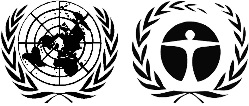 ЮНЕП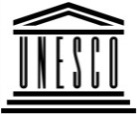 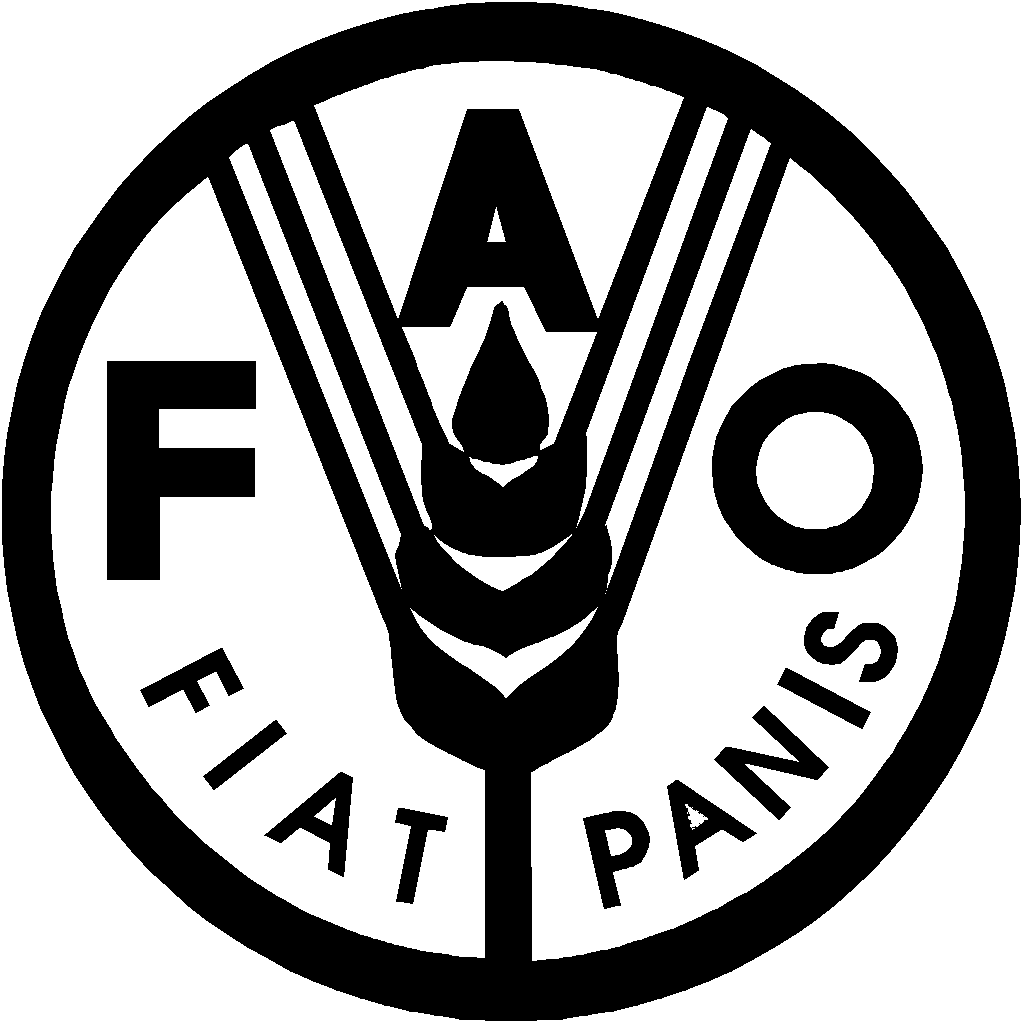 Продовольственная и сельскохозяйственная программа Организации Объединенных НацийПродовольственная и сельскохозяйственная программа Организации Объединенных Наций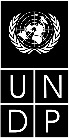 BESBESIPBES/7/4IPBES/7/4IPBES/7/4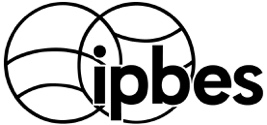 Межправительственная 
научно-политическая платформа 
по биоразнообразию и 
экосистемным услугамМежправительственная 
научно-политическая платформа 
по биоразнообразию и 
экосистемным услугамМежправительственная 
научно-политическая платформа 
по биоразнообразию и 
экосистемным услугамМежправительственная 
научно-политическая платформа 
по биоразнообразию и 
экосистемным услугамМежправительственная 
научно-политическая платформа 
по биоразнообразию и 
экосистемным услугамМежправительственная 
научно-политическая платформа 
по биоразнообразию и 
экосистемным услугамDistr.: General
5 March 2019Russian Original: EnglishDistr.: General
5 March 2019Russian Original: EnglishDistr.: General
5 March 2019Russian Original: EnglishВзносыВзносыВзносыВзносыВзносыВзносыВзносыВзносыВзносыОбъявленные взносыОбъявленные взносыОбъявленные взносыОбъявленные взносыВсего2012 год2013 год2014 год2015 год2016 год2017 год2018 год2019 годВсего2018 год2019 год2020-2022 годыВсего12345678910111213 = (10+11+12)14 = (9+13)1. Правительства1. Правительства1. Правительства1. Правительства1. Правительства1. Правительства1. Правительства1. Правительства1. Правительства1. Правительства1. Правительства1. Правительства1. Правительства1. Правительства1. ПравительстваАвстралия 97 860 68 706 166 566 166 566Австрия 16 854 16 854 16 854Бельгия 118 243 78 199 80 982 277 424 277 424Болгария 2 415 2 415 2 415Канадаа 38 914 36 496 30 098 30 616 52 619 25 547 214 291 30 793 30 793 245 084Чили 23 136 14 966 13 710 13 000 64 812 64 812Китай 160 000 60 000 2 005 398 000 200 000 820 005 820 005Дания 37 037 39 311 76 348 76 348Эстония2 8542 8542 854Европейский союз1 226 9943 680 9824 907 9754 907 975Финляндия 25 885 275 626 9 434 11 655 322 600 322 600Францияa 270 680 247 631 264 291 252 218 330 248 754 2342 119 302 188 085 252 739 370 292 811 1162 930 418Германияa1 736 1021 298 7211 850 1291 582 8401 119 9911 270 9971 461 333 79 62710 399 74010 399 740Индия 10 000 10 000 20 000 20 000Япония 267 900 330 000 300 000 300 000 203 333 190 4541 591 6871 591 687Латвия 4 299 3 944 3 889 3 726 4 348 20 206 11 416 11 416 31 621Люксембург 17 483 17 483 17 483Малайзия 100 000 100 000 100 000Монако 23 697 23 697 23 697Нидерланды 678 426 636 9431 315 3691 315 369Новая Зеландия 16 094 17 134 18 727 16 258 17 834 17 04716 287  119 380 119 380Норвегия 140 4588 118 860 58 357 372 420 651 080 695 48810 036 66210 036 662Республика Кореяа 20 000 123 899 143 899 143 899Южная Африка 30 000 30 000 30 000Швецияа 228 349 194 368 128 535 116 421 255 445 230 2091 153 3271 153 327Швейцария 76 144 84 793 84 000 84 000 84 000 84 000 496 937 496 937Соединенное Королевство1 285 6941 046 145 228 956 193 140 650 2143 404 149 250 000 250 0003 654 149Соединенные Штаты 500 000 500 000 500 000 477 500 516 306 500 000 495 0003 488 8063 488 806Промежуточный итог 12 236 1024 276 69913 620 9443 131 4283 881 9384 124 7724 950 263 219 81336 441 959 188 0851 774 7954 051 2746 014 15342 456 1122. Прочие доноры2. Прочие доноры2. Прочие доноры2. Прочие доноры2. Прочие доноры2. Прочие доноры2. Прочие доноры2. Прочие доноры2. Прочие доноры2. Прочие донорыЛаборатории биологии растений «Ив Роше» (Laboratoires de Biologie Vegetale Yves Rocher) 11 416 11 416 11 416Промежуточный итог 2 11 416 11 416 11 416Промежуточный итог (1+2)2 236 1024 276 69913 620 9443 131 4283 881 9384 124 7724 961 679 219 81336 453 375 188 0851 774 7954 051 2746 014 15342 467 5283. Инвестиции и прочие поступленияb3. Инвестиции и прочие поступленияb3. Инвестиции и прочие поступленияb3. Инвестиции и прочие поступленияb3. Инвестиции и прочие поступленияb3. Инвестиции и прочие поступленияb 413 880Итого 1+2+3Итого 1+2+3Итого 1+2+342 881 408a Взнос донора включает в себя целевые компоненты. Подробные сведения о целевых компонентах см. в разделе 1 таблицы 2.a Взнос донора включает в себя целевые компоненты. Подробные сведения о целевых компонентах см. в разделе 1 таблицы 2.a Взнос донора включает в себя целевые компоненты. Подробные сведения о целевых компонентах см. в разделе 1 таблицы 2.a Взнос донора включает в себя целевые компоненты. Подробные сведения о целевых компонентах см. в разделе 1 таблицы 2.a Взнос донора включает в себя целевые компоненты. Подробные сведения о целевых компонентах см. в разделе 1 таблицы 2.a Взнос донора включает в себя целевые компоненты. Подробные сведения о целевых компонентах см. в разделе 1 таблицы 2.a Взнос донора включает в себя целевые компоненты. Подробные сведения о целевых компонентах см. в разделе 1 таблицы 2.a Взнос донора включает в себя целевые компоненты. Подробные сведения о целевых компонентах см. в разделе 1 таблицы 2.a Взнос донора включает в себя целевые компоненты. Подробные сведения о целевых компонентах см. в разделе 1 таблицы 2.a Взнос донора включает в себя целевые компоненты. Подробные сведения о целевых компонентах см. в разделе 1 таблицы 2.a Взнос донора включает в себя целевые компоненты. Подробные сведения о целевых компонентах см. в разделе 1 таблицы 2.a Взнос донора включает в себя целевые компоненты. Подробные сведения о целевых компонентах см. в разделе 1 таблицы 2.a Взнос донора включает в себя целевые компоненты. Подробные сведения о целевых компонентах см. в разделе 1 таблицы 2.a Взнос донора включает в себя целевые компоненты. Подробные сведения о целевых компонентах см. в разделе 1 таблицы 2.a Взнос донора включает в себя целевые компоненты. Подробные сведения о целевых компонентах см. в разделе 1 таблицы 2.b Совокупный инвестиционный и прочий доход, полученный в результате размещения свободных денежных ресурсов ЮНЕП. Сумма за 2018 год указана как предварительная.b Совокупный инвестиционный и прочий доход, полученный в результате размещения свободных денежных ресурсов ЮНЕП. Сумма за 2018 год указана как предварительная.b Совокупный инвестиционный и прочий доход, полученный в результате размещения свободных денежных ресурсов ЮНЕП. Сумма за 2018 год указана как предварительная.b Совокупный инвестиционный и прочий доход, полученный в результате размещения свободных денежных ресурсов ЮНЕП. Сумма за 2018 год указана как предварительная.b Совокупный инвестиционный и прочий доход, полученный в результате размещения свободных денежных ресурсов ЮНЕП. Сумма за 2018 год указана как предварительная.b Совокупный инвестиционный и прочий доход, полученный в результате размещения свободных денежных ресурсов ЮНЕП. Сумма за 2018 год указана как предварительная.b Совокупный инвестиционный и прочий доход, полученный в результате размещения свободных денежных ресурсов ЮНЕП. Сумма за 2018 год указана как предварительная.b Совокупный инвестиционный и прочий доход, полученный в результате размещения свободных денежных ресурсов ЮНЕП. Сумма за 2018 год указана как предварительная.b Совокупный инвестиционный и прочий доход, полученный в результате размещения свободных денежных ресурсов ЮНЕП. Сумма за 2018 год указана как предварительная.b Совокупный инвестиционный и прочий доход, полученный в результате размещения свободных денежных ресурсов ЮНЕП. Сумма за 2018 год указана как предварительная.b Совокупный инвестиционный и прочий доход, полученный в результате размещения свободных денежных ресурсов ЮНЕП. Сумма за 2018 год указана как предварительная.b Совокупный инвестиционный и прочий доход, полученный в результате размещения свободных денежных ресурсов ЮНЕП. Сумма за 2018 год указана как предварительная.b Совокупный инвестиционный и прочий доход, полученный в результате размещения свободных денежных ресурсов ЮНЕП. Сумма за 2018 год указана как предварительная.Правительство/ учреждениеВид деятельности Вид поддержкиВзносы, полученные в 2018 годуОбъявленные взносы на 2018 годВзносы, полученные в 2019 годуОбъявленные взносы на 2019-2021 годыВсего 1. Целевые взносы, полученные в денежной форме в поддержку утвержденной программы работы1. Целевые взносы, полученные в денежной форме в поддержку утвержденной программы работы1. Целевые взносы, полученные в денежной форме в поддержку утвержденной программы работы1. Целевые взносы, полученные в денежной форме в поддержку утвержденной программы работы1. Целевые взносы, полученные в денежной форме в поддержку утвержденной программы работы1. Целевые взносы, полученные в денежной форме в поддержку утвержденной программы работы1. Целевые взносы, полученные в денежной форме в поддержку утвержденной программы работы1. Целевые взносы, полученные в денежной форме в поддержку утвержденной программы работыКанадаГлобальная оценка; оценка инвазивных чужеродных видов; оценка устойчивого использования диких видов; оценка ценностейПоддержка в достижении результатов деятельности25 54730 79356 340ГерманияШестая сессия ПленумаПоддержка участников139 860139 860ГерманияКонсультант уровня С-3 для группы технической поддержки глобальной оценкиРасходы на содержание персонала106 16679 627185 794ГерманияТретье совещание авторов для глобальной оценкиМесто проведения и логистика6 2776 277Франция (Французское агентство по вопросам биоразнообразия)Глобальная оценкаПоддержка в достижении результата деятельности105 79876 409182 207Франция (Французское агентство по вопросам биоразнообразия)Оказание поддержки в оценке инвазивных чужеродных видовПоддержка в достижении результата деятельности82 287182 207264 494Франция (Французское агентство по вопросам биоразнообразия)Оказание поддержки в оценке устойчивого использования диких видовПоддержка в достижении результата деятельности82 287182 207264 494Франция (Французское агентство по вопросам биоразнообразия)Поддержка в достижении результатов деятельности82 287182 207264 494ШвецияСовещания Многодисциплинарной группы экспертовПоддержка участников84 60384 603Республика КореяСовещание целевой группы по знаниям и даннымПоддержка участников123 899123 899Промежуточный итог650 927188 08579 627653 8241 572 4632. Целевые взносы, полученные денежными средствами в поддержку деятельности, имеющей отношение к программе работы, но не включенные в утвержденный бюджет2. Целевые взносы, полученные денежными средствами в поддержку деятельности, имеющей отношение к программе работы, но не включенные в утвержденный бюджет2. Целевые взносы, полученные денежными средствами в поддержку деятельности, имеющей отношение к программе работы, но не включенные в утвержденный бюджет2. Целевые взносы, полученные денежными средствами в поддержку деятельности, имеющей отношение к программе работы, но не включенные в утвержденный бюджет2. Целевые взносы, полученные денежными средствами в поддержку деятельности, имеющей отношение к программе работы, но не включенные в утвержденный бюджет2. Целевые взносы, полученные денежными средствами в поддержку деятельности, имеющей отношение к программе работы, но не включенные в утвержденный бюджет2. Целевые взносы, полученные денежными средствами в поддержку деятельности, имеющей отношение к программе работы, но не включенные в утвержденный бюджет2. Целевые взносы, полученные денежными средствами в поддержку деятельности, имеющей отношение к программе работы, но не включенные в утвержденный бюджетГерманияПомощник по информационным системамРасходы на содержание персонала30 000 30 000НорвегияРезюме для совещания директивных органов по глобальной оценке Поддержка участников, место проведения и материально-техническое обеспечение44 95244 952КолумбияШестая сессия Пленума Поддержка путевых расходов сотрудников конференционных служб и секретариата324 950324 950Промежуточный итог399 902399 902Всего 1 050 830188 08579 627653 8241 972 366Правительство/учреждениеВид деятельностиВид поддержкиРасчетная стоимость1. Взносы в натуральной форме в поддержку утвержденных и оцененных мероприятий в рамках программы работы 1. Взносы в натуральной форме в поддержку утвержденных и оцененных мероприятий в рамках программы работы 1. Взносы в натуральной форме в поддержку утвержденных и оцененных мероприятий в рамках программы работы 1. Взносы в натуральной форме в поддержку утвержденных и оцененных мероприятий в рамках программы работы НорвегияГруппа технической поддержки по созданию потенциалаРасходы на содержание персонала и служебных помещений300 000ЮНЕСКОГруппа технической поддержки по знаниям местного и коренного населенияРасходы на содержание персонала и служебных помещений150 000 ЮНЕСКО6-е заседание целевой группы по созданию потенциала3-е совещание форума МПБЭУ по созданию потенциалаКонсультации для коренных народов по вопросам механизма участия в МПБЭУ7-е заседание целевой группы по вопросам знаний коренного и местного населенияКонференционные помещения11 000Инициатива «Земля будущего»Семинар и другие мероприятия в поддержку стипендиатов МПБЭУПоддержка участников21 000Институт глобальных экологических стратегий, ЯпонияКонсультации для коренных народов по вопросам механизма участия в МПБЭУПоддержка участников30 000Министерство окружающей среды, Республика КореяГруппа технической поддержки по знаниям и даннымРасходы на содержание персонала и служебных помещений194 000Совет по научным и промышленным исследованиям, Южная АфрикаГруппа технической поддержки для региональной оценки для АфрикиРасходы на содержание персонала и служебных помещений28 700«Сведбио»Группа технической поддержки для региональной оценки для АфрикиРасходы на содержание персонала83 600Институт изучения биологических ресурсов им. Александра фон Гумбольдта, КолумбияГруппа технической поддержки для региональной оценки для Северной и Южной АмерикиРасходы на содержание персонала и служебных помещений70 000 Институт глобальных экологических стратегий, ЯпонияГруппа технической поддержки для региональной оценки для Азиатско-Тихоокеанского регионаРасходы на содержание персонала и служебных помещений97 000 Бернский университет, ШвейцарияГруппа технической поддержки для региональной оценки для Европы и Центральной АзииРасходы на содержание персонала и служебных помещений150 000 Институт глобальных экологических стратегий, ЯпонияГруппа технической поддержки для оценки инвазивных чужеродных видовРасходы на содержание персонала и служебных помещений101 000Фонд исследований биоразнообразия, Франция, и «Французское агентство за биологическое разнообразие», ФранцияГруппа технической поддержки для оценки устойчивого использования диких видовРасходы на содержание персонала и служебных помещений17 000Министерство иностранных дел, ФранцияТехническая поддержка для осуществления стратегии МПБЭУ по привлечению средствРасходы на содержание персонала279 800НидерландыГруппа технической поддержки по сценариям и моделям биоразнообразия и экосистемных услугРасходы на содержание персонала423 500НидерландыСовещания, связанные с работой над сценариями и моделями биоразнообразия и экосистемных услугПоддержка участников75 900Голландское агентство по оценке окружающей среды (PBL) НидерландыЗаседания группы экспертов по сценариям и моделям биоразнообразия и экосистемных услугКонференционные помещения, питание5 700Голландское агентство по оценке окружающей среды (PBL) НидерландыГруппа технической поддержки по сценариям и моделям биоразнообразия и экосистемных услугСлужебные помещения27 500Федеральное министерство окружающей среды, охраны природы и безопасности ядерных реакторов, Германия/ Международная климатическая инициативаГруппа технической поддержки по вопросам ценностиРасходы на содержание персонала18 000Всемирный центр мониторинга природоохраныГруппа технической поддержки по инструментам и методологиям поддержки политикиРасходы на содержание персонала и служебных помещений40 000ЮНЕППрикомандирование в секретариат МПБЭУ специалиста по программам уровня С-4Расходы на содержание персонала180 600Промежуточный итог (1)2 304 3002. Взносы в натуральной форме в поддержку утвержденной программы работы2. Взносы в натуральной форме в поддержку утвержденной программы работыЦентр экологических исследований имени Гельмгольца (UfZ), ГерманияГлобальная оценка биоразнообразия и экосистемных услуг:Семинар-диалог по знаниям коренного и местного населения АрктикиСовещание экспертов по главе 1Третье совещание авторовСовещание авторов резюме для директивных органовПоддержка участников 11 500Норвежское агентство по вопросам охраны окружающей средыГлобальная оценка биоразнообразия и экосистемных услуг:Совещание экспертов по главе 2Совещание авторов резюме для директивных органовПоддержка участников58 500Норвежское агентство по вопросам охраны окружающей средыКонсультации национальных координаторов МПБЭУПоддержка участников7 400Норвежское агентство по вопросам охраны окружающей средыСеминар стипендиатов МПБЭУ на шестой сессии ПленумаПоддержка участников9 200Министерство иностранных дел и Министерство окружающей среды, ФинляндияСеминар МПБЭУ по диалогу, посвященному знаниям коренного и местного населения АрктикиПоддержка участников и логистические издержки28 800Хельсинкский университет, Финляндия Семинар МПБЭУ по диалогу, посвященному знаниям коренного и местного населения АрктикиЛогистические издержки 5 200Университет штата Миннесота, Соединенные ШтатыСовещание экспертов по главе 2 глобальной оценки биоразнообразия и экосистемных услугПоддержка участников2 200Всемирный центр мониторинга природоохраныТехническая поддержка (вклад результатов моделирования) в глобальную оценкуРасходы на содержание персонала128 000Всемирный центр мониторинга природоохраныСовещание группы экспертов по инструментам и методологиям поддержки политикиМесто проведения7 600НидерландыСеминар, посвященный работе над сценариями и моделямиПоддержка участников и логистические издержки11 500Министерство окружающей среды, Республика КореяПоддержка участия экспертов МПБЭУ в совещаниях авторовПоддержка участников12 000КолумбияПроведение шестой сессии ПленумаМесто проведения, вспомогательный персонал, безопасность, информационное обеспечение, проезд, День заинтересованных сторон839 500Промежуточный итог (2)1 121 400Итого (1+2)3 425 700Правительство-донор/ учреждение-донорРуководитель проектаВид деятельностиРасчетная стоимость Формирование новых знанийЕвропейский союз («Горизонт-2020»)Европейский союзДва  конкурса заявок в поддержку МПБЭУ:- Стоимостная оценка природы: учет природного капитала в политике- Стоимостная оценка природы: учет природного капитала в процессе принятия решений в хозяйственной деятельности3,02,0Два конкурса заявок о предоставлении информации для крупных международных научных оценок, таких как оценки МГЭИК и МПБЭУ:- Воздействие изменения климата на здоровье в Европе- Воздействие глобального изменения климата с европейской точки зрения5,07,0Научная программа «Фонда Гордона и Бетти Мур» и фонда «Номис»Инициатива «Земля будущего»Программа предоставляемых на раннем этапе грантов, продвигающих науку об устойчивости («Пегасус») 0,6 Создание потенциалаФедеральное министерство окружающей среды, охраны природы и безопасности ядерных реакторов, Германия/ Международная климатическая инициативаВсемирный центр мониторинга природоохраныСоздание потенциала и оказание поддержки Азербайджану, Боснии и Герцеговине, Вьетнаму, Гренаде, Камбодже, Камеруну, Колумбии и Эфиопии в проведении национальных оценок экосистем и создании национальных научно-политических платформ МПБЭУ 0,4Федеральное министерство окружающей среды, охраны природы и безопасности ядерных реакторов, Германия/ Международная климатическая инициатива и «Сведбио»Министерство охраны окружающей среды и природных ресурсов, Доминиканская Республика и ПРООН/«БЭУ-нет»Карибская региональная трехсторонняя дискуссия об опылителях, продовольственной безопасности и устойчивости к изменению климата (Доминиканская Республика) в отношении оценки опыления, проведенной МПБЭУ0,1Азиатско-тихоокеанская сеть для исследований глобальных измененийАзиатско-тихоокеанская сеть для исследований глобальных измененийПроекты в Азиатско-Тихоокеанском регионе, связанные с МПБЭУ 0,6Министерство окружающей среды, Япония (Японский фонд биоразнообразия)Азиатско-тихоокеанская сеть для исследований глобальных изменений и Институт глобальных экологических стратегийДиалоги по вопросам науки и политики по итогам региональной оценки силами МПБЭУ Азиатско-Тихоокеанского региона0,5Итого19,2Статья бюджетаБюджет, утверж-денный на 2017 годРасходы за 2017 годОстаток1. Совещания органов МПБЭУ1.1 Сессии ПленумаПутевые расходы участников пятой сессии Пленума (путевые расходы/суточные)500 000276 518223 482Конференционное обслуживание (письменный перевод, редактирование и устный перевод)830 000514 273315 727Подготовка докладов о работе Пленума65 00037 74727 253Обеспечение безопасности в ходе Пленума100 00033 85566 145Промежуточный итог 1.1, сессии Пленума1 495 000862 392632 6081.2 Совещания Бюро и Многодисциплинарной группы экспертовПутевые и конференционные расходы участников двух совещаний Бюро70 90043 79127 109Путевые расходы и расходы на проведение совещаний для участников двух заседаний Группы170 000160 8689 132Промежуточный итог 1.2, совещания Бюро и Многодисциплинарной группы экспертов240 900204 65936 2411.3 Расходы на поездки Председателя в качестве представителя МБПЭУ25 000–25 000Промежуточный итог 1, совещания органов МПБЭУ1 760 9001 067 051693 8492. Осуществление программы работы 2.1 Цель 1: Укрепление потенциала и основ знаний научно-политического взаимодействия в целях осуществления ключевых функций МПБЭУ798 000592 320205 680Результат 1 a) Потребности в создании потенциала133 75087 29446 456Результат 1 b) Деятельность по созданию потенциала375 500289 59385 907Результат 1 c) Знания коренного и местного населения225 000192 23632 764Результат 1 d) Знания и данные63 75023 19740 5532.2 Цель 2: Укрепление научно-политического взаимодействия по вопросам биоразнообразия и экосистемных услуг на субрегиональном, региональном и глобальном уровнях и между ними2 635 7501 974 573661 177Результат 2 a) Руководство по проведению оценок–––Результат 2 b) Региональные/субрегиональные оценки2 050 0001 661 016388 984Результат 2 c) Глобальная оценка585 750313 557272 1932.3 Цель 3: Укрепление научно-политического взаимодействия в отношении тематических и методологических вопросов490 000446 18943 811Результат 3 b) i) Оценка деградации и восстановления земель340 000289 80950 191Результат 3 c) Инструменты поддержки политики для анализа сценариев и составления моделей100 000134 494(34 494)Результат 3 d) Инструменты поддержки политики по вопросам ценности 50 00021 88628 1142.4 Цель 4: Информирование о мероприятиях, результатах деятельности и выводах МПБЭУ и их оценка235 000207 21227 788Результат 4 a) Каталог оценок30 00030 000–Результат 4 c) Каталог инструментов и методологий поддержки политики30 00031 057(1 057)Результат 4 d) Информационное обеспечение и привлечение заинтересованных сторон*175 000146 15528 845Промежуточный итог 2, осуществление программы работы4 158 7503 220 294938 4563. Секретариат3.1 Персонал секретариата1 917 0001 216 866700 1343.2 Эксплуатационные расходы (не связанные с персоналом)249 250136 677112 573Промежуточный итог 3, секретариат (расходы, связанные с персоналом, + эксплуатационные расходы)2 166 2501 353 543812 707Промежуточный итог, 1+2+38 085 9005 640 8882 445 012Расходы на поддержку программы (8 процентов)646 872451 271195 601Всего расходов для целевого фонда8 732 7726 092 1592 640 613Статья бюджетаУтвержден-ный бюджет на 2018 год Сметные расходы на 2018 годРасчетный остаток средств1. Совещания органов МПБЭУ1.1 Сессии ПленумаПутевые расходы участников шестой сессии Пленума (путевые расходы и суточные)500 000350 552149 448Конференционное обслуживание (письменный перевод, редактирование и устный перевод)1 065 0001 115 604(50 604)Подготовка докладов о работе Пленума65 00059 8945 106Обеспечение безопасности в ходе Пленума100 00024 03675 964Промежуточный итог 1.1, сессии Пленума1 730 0001 550 086179 9141.2 Совещания Бюро и Многодисциплинарной группы экспертовПутевые и конференционные расходы участников двух совещаний Бюро70 90050 02920 871Путевые расходы и расходы на проведение совещаний для участников двух заседаний Группы.170 000135 20034 800Промежуточный итог 1.2, совещания Бюро и Многодисциплинарной группы экспертов240 900185 22955 6711.3 Расходы на поездки Председателя в связи с представлением МПБЭУ30 000–30 000Промежуточный итог 1, совещания органов МПБЭУ2 000 9001 735 315265 5852. Осуществление программы работы2.1 Цель 1: Укрепление потенциала и основ знаний научно-политического взаимодействия в целях осуществления ключевых функций МПБЭУ861 250698 233163 017Результат 1 a) Потребности в создании потенциала133 750123 14310 607Результат 1 b) Деятельность по созданию потенциала450 000388 02561 975Результат 1 c) Знания коренного и местного населения213 750187 06526 685Результат 1 d) Знания и данные63 750–63 7502.2 Цель 2: Укрепление научно-политического взаимодействия по вопросам биоразнообразия и экосистемных услуг на субрегиональном, региональном и глобальном уровнях и между ними1 310 000911 936398 064Результат 2 b) Региональные/субрегиональные оценки285 000159 510125 490Результат 2 c) Глобальная оценка1 025 000752 426272 5742.3 Цель 3: Укрепление научно-политического взаимодействия в отношении тематических и методологических вопросов921 250963 228(41 978)Результат 3 b) i) Оценка деградации и восстановления земель71 25073 268(2 018)Результат 3 b) iii) Оценка устойчивого использования диких видов (первый год)375 000375 000–Результат 3 c) Сценарии и модели100 000112 468(12 468)Результат 3 d) Оценка ценностей (первый год)375 000402 492(27 492)2.4 Цель 4: Информирование о мероприятиях, результатах деятельности и выводах МПБЭУ и их оценка559 160554 5394 621Результат 4 a) Каталог оценок10 00010 991(991)Результат 4 c) Каталог инструментов и методологий поддержки политики100 00096 5153 485Результат 4 d) Информационное обеспечение и привлечение заинтересованных сторон311 000311 664(664)Результат 4 e) Обзор эффективности МПБЭУ138 160135 3692 791Промежуточный итог 2, осуществление программы работы3 651 6603 127 936523 7243. Секретариат3.1 Персонал секретариата2 017 6001 289 611727 9893.2 Эксплуатационные расходы (не связанные с персоналом)251 000223 81127 189Промежуточный итог 3, секретариат (расходы, связанные с персоналом, + эксплуатационные расходы)2 268 6001 513 422755 178Промежуточный итог, 1+2+37 921 1606 376 6731 544 487Расходы на поддержку программы (8 процентов)633 693510 134123 559Всего расходов для целевого фонда8 554 8536 886 8071 668 046Статья бюджета2019 год, утвержден-ный бюджет2019 год, пересмотрен-ный бюджетИзменение1. Совещания органов МПБЭУ1.1 Сессии ПленумаПутевые расходы участников седьмой сессии Пленума (проезд и суточные) 500 000 500 000Конференционное обслуживание (письменный перевод, редактирование и устный перевод) 830 000 830 000Подготовка докладов о работе Пленума 65 000 65 000Обеспечение безопасности и другие расходы по Пленуму 100 000 100 000Промежуточный итог 1.1, сессии Пленума1 495 0001 495 0001.2 Совещания Бюро и Многодисциплинарной группы экспертовПутевые и конференционные расходы участников двух совещаний Бюро 70 900 70 900Путевые расходы и расходы на проведение совещаний для участников двух заседаний Группы 170 000 170 000Промежуточный итог 1.2, совещания Бюро и Многодисциплинарной группы экспертов 240 900 240 9001.3 Расходы на поездки Председателя в связи с представлением МПБЭУ 30 000 25 000(5 000)Промежуточный итог 1, совещания органов МПБЭУ1 765 9001 760 900(5 000)2. Осуществление программы работыЧасть А: Первая программа работы (ПР1)ПР1 – Цель 1: Укрепление потенциала и основ знаний научно-политического взаимодействия в целях осуществления ключевых функций МПБЭУ 91 667 155 41763 750ПР1 – Результаты 1 а) и 1 b) Создание потенциала 29 167 29 167ПР1 – Результат 1 c) Знания коренного и местного населения 62 500 62 500ПР1 – Результат 1 d) Знания и данные 63 75063 750ПР1-Цель 2: Укрепление научно-политического взаимодействия в области биоразнообразия и экосистемных услуг на субрегиональном, региональном и глобальном уровнях и между ними 113 750 153 750 40 000ПР1 – Результат 2 c) Глобальная оценка 113 750 153 750 40 000ПР1 – Цель 3: Укрепление научно-политического взаимодействия в отношении тематических и методологических вопросов1 265 0001 415 000 150 000ПР1 – Результат 3 b) ii) Оценка инвазивных чужеродных видов (первый год) 375 000 425 000 50 000ПР1 – Результат 3 b) iii) Оценка устойчивого использования диких видов (первый год) 395 000 445 000 50 000ПР1 – Результат 3 c) Сценарии и модели 100 000 100 000ПР1 – Результат 3 d) Оценка ценностей (второй год) 395 000 445 000 50 000ПР1 – Цель 4: Информирование о мероприятиях, результатах деятельности и выводах МПБЭУ и их оценка 120 000 120 000–ПР1 – Результат 4 d) Информационное обеспечение и привлечение заинтересованных сторон 112 500112 500–ПР1 – Результат 4 e) Обзор эффективности МПБЭУ 7 500 7 500–Промежуточный итог, часть А1 590 4171 844 167 253 750Часть B: Программа работы на период до 2030 годаЦель 1: Оценка знаний 366 000 366 000Результат 1 a) Оценка взаимосвязей между биоразнообразием, водными ресурсами, продовольствием и здоровьем– 215 000 215 000Результат 1 b) Технический документ о биоразнообразии и изменении климата – 35 000 35 000Результат 1 d) Ускоренная оценка воздействия предпринимательской деятельности на биоразнообразие и ее зависимости от биоразнообразия и вклада природы в жизнедеятельность людей– 116 000 116 000Цель 2: Создание потенциала 455 000 455 000Результаты 2 a), 2 в) и 2 с) в сфере создания потенциала– 455 000 455 000Цель 3: Укрепление основ знаний 395 000 395 000Результат 3 a) Углубленная работа над знаниями и данными – 210 000 210 000Результат 3 b) Более широкое признание систем знаний коренного и местного населения и работа с ними– 185 000 185 000Цель 4: Поддержка политики504 000 504 000Результат 4 а) Углубленная работа над инструментами и методологиями политики– 244 000 244 000Результат 4 b) Углубленная работа над сценариями и моделями – 260 000 260 000Цель 5: Информационное обеспечение и взаимодействие 525 000 525 000Результат 5 a) Укрепление информационного обеспечения – 250 000 250 000Результат 5 b) Укрепление взаимодействия с правительствами и заинтересованными сторонами – 275 000 275 000Промежуточный итог, часть В2 245 0002 245 000Промежуточный итог 2, осуществление программы работы1 590 4174 089 1672 498 7503. Секретариат3.1 Персонал секретариата2 017 6001 638 425(379 175)3.2 Эксплуатационные расходы (не связанные с персоналом) 251 000 251 000Промежуточный итог 3, секретариат (расходы, связанные с персоналом, + эксплуатационные расходы)2 268 6001 889 425(379 175)Промежуточный итог, 1+2+35 624 9177 739 4922 114 575Расходы на поддержку программы (8 процентов) 449 993 619 159 169 166Всего расходов для целевого фонда6 074 9108 358 6512 283 741Результаты деятельности по программе работы до 2030 годаРасходыТаблицы  в приложении к настоящей запискеРезультат 1 a): 	Биоразнообразие, вода, продовольствие и здоровьеАналитическое исследование (один год)Оценка (четыре года)Итого215 0002 360 0002 575 000Таблица А-1Таблица А-2Результат 1 b): 	Биоразнообразие и изменение климатаТехнический документ (первый год)Технический документ (второй год)Итого35 000116 000151 000Таблица А-3Результат 1 b): 	Определяющие факторы преобразовательных измененийАналитическое исследование (один год)Оценка (четыре года)Итого137 0001 692 7501 829 750
Таблица А-1Таблица А-4Результат 1 d): 	Хозяйственная деятельность и биоразнообразиеАналитическое исследование (один год)Оценка (четыре года)Итого116 000810 500926 500Таблица А-1Таблица А-5Глобальная оценка с комплексным региональным и межрегиональным компонентомАналитическое исследование (один год)Оценка (четыре года)Итого215 0002 732 5002 947 500Таблица А-1Таблица А-6Результаты 2 a), 2 b) и 2 c): Создание потенциала (годовой бюджет)455 000Таблица А-7Результат 3 a): 	Углубленная работа над знаниями и данными (ежегодно)210 000Таблица А-8Результат 3 b): 	Более широкое признание систем знаний коренного и местного населения и работа с ними (ежегодно)185 000Таблица А-9Результат 4 a): 	Углубленная работа над инструментами и методологиями политики (ежегодно)244 000Таблица А-10Результат 4 b): 	Углубленная работа над сценариями и моделями (ежегодно)260 000Таблица А-11Результат 4 с): 	Углубленная работа по нескольким ценностям (ежегодно; начиная после завершения оценки ценностей)235 000Таблица А-12Результат 5 a): 	Укрепление информационного обеспечения (ежегодно)250 000Таблица А-13Результат 5 b): 	Расширение участия правительств и заинтересованных сторон (ежегодно)275 000Таблица А-14Статья бюджетаБюджет на 2020 год 1. Совещания органов МПБЭУ1.1 Сессии ПленумаПутевые расходы участников восьмой сессии Пленума (путевые расходы и суточные)500 000Конференционное обслуживание (письменный перевод, редактирование и устный перевод)830 000Подготовка докладов о работе Пленума65 000Обеспечение безопасности и другие расходы по Пленуму100 000Промежуточный итог 1.1, сессии Пленума1 495 0001.2 Совещания Бюро и Многодисциплинарной группы экспертовПутевые и конференционные расходы участников двух совещаний Бюро70 900Путевые расходы и расходы на проведение совещаний для участников двух заседаний Группы170 000Промежуточный итог 1.2, совещания Бюро и Многодисциплинарной группы экспертов240 9001.3 Расходы на поездки Председателя в связи с представлением МПБЭУ25 000Промежуточный итог 1, совещания органов МПБЭУ1 760 9002. Осуществление программы работыЧасть А: Первая программа работы (ПР1)ПР1 – Цель 3: укрепление научно-политического взаимодействия в отношении тематических и методологических вопросов1 995 000ПР1 – Результат 3 b) ii) Оценка инвазивных чужеродных видов445 000ПР1 – Результат 3 b) iii) Оценка устойчивого использования диких видов775 000ПР1 – Результат 3 d) Оценка ценностей775 000Промежуточный итог, часть А1 995 000Часть B: Программа работы на период до 2030 годаЦель 1: Оценка знаний841 250Результат 1 a) Оценка взаимосвязей между биоразнообразием, водными ресурсами, продовольствием и здоровьем588 250Результат 1 b) Технический документ о биоразнообразии и изменении климата116 000Результат 1 c) Оценка определяющих факторов преобразовательных изменений137 000Цель 2: Создание потенциала455 000Результаты 2 a), 2 b) и 2 с) в сфере создания потенциала455 000Цель 3: Укрепление основ знаний395 000Результат 3 a) Углубленная работа над знаниями и данными210 000Результат 3 b) Более широкое признание систем знаний коренного и местного населения и работа с ними185 000Цель 4: Поддержка политики504 000Результат 4 a) Углубленная работа по инструментам и методологиям политики244 000Результат 4 b) Углубленная работа над сценариями и моделями биоразнообразия и экосистемных услуг260 000Цель 5: Информационное обеспечение и взаимодействие525 000Результат 5 a) Укрепление информационного обеспечения250 000Результат 5 b) Укрепление взаимодействия с правительствами и заинтересованными сторонами 275 000Промежуточный итог, часть В2 720 250Промежуточный итог 2, осуществление программы работы4 715 2503. Секретариат3.1 Персонал секретариата2 084 1003.2 Эксплуатационные расходы (не связанные с персоналом)251 000Промежуточный итог 3, секретариат (расходы, связанные с персоналом, + эксплуатационные расходы)2 335 100Промежуточный итог, 1+2+38 811 250Расходы на поддержку программы (8 процентов)704 900Всего расходов для целевого фонда9 516 150Статья бюджета2019 год2020 год2021 год2022 год2023 год2024 год2025 год2026 год2027 год2028 год2029 годПромежуточный итог 1, совещания органов МПБЭУ1 760 9001 760 9001 760 9001 760 9001 760 9001 760 9001 760 9001 760 9001 760 9001 760 9001 760 9002a Первая программа работы1 844 1671 995 000775 0002b Программа работы до 2030 года2 245 0002 720 2503 077 5003 769 0003 659 2504 133 7504 088 7503 632 0002 830 0003 051 7502 226 000Цель 1: Оценка знаний366 000841 250963 5001 655 0001 545 2502 019 7501 974 7501 518 000 716 000937 750112 000Цель 2: Создание потенциала455 000455 000455 000455 000455 000455 000455 000455 000 455 000455 000455 000Цель 3: Укрепление основ знаний395 000395 000395 000395 000395 000395 000395 000395 000395 000395 000395 000Цель 4: Поддержка политики504 000504 000739 000739 000739 000739 000739 000739 000739 000739 000739 000Цель 5: Информационное обеспечение и взаимодействие 525 000525 000525 000525 000525 000525 000525 000525 000525 000525 000525 0002 Промежуточный итог, программа работы4 089 1674 715 2503 852 5003 769 0003 659 2504 133 7504 088 7503 632 0002 830 0003 051 7502 226 0003 Промежуточный итог, секретариат1 889 4252 335 1002 335 1002 335 1002 335 1002 335 1002 335 1002 335 1002 335 1002 335 1002 335 100Промежуточные итоги, 1+2+37 739 4928 811 2507 948 5007 865 0007 755 2508 229 7508 184 7507 728 0006 926 0007 147 7506 322 000Расходы на поддержку программы (8 процентов)619 159704 900635 880629 200620 420658 380 654 780618 240554 080 571 820505 760Итого8 358 6519 516 1508 584 3808 494 2008 375 6708 888 1308 839 5308 346 2407 480 0807 719 5706 827 7602019 год2019 год2020 год2020 годОбщая потребность в денежных средствахСовокупный остаток имеющихся средствОбщая потребность в денежных средствахСовокупный остаток имеющихся средств Сметный остаток денежных средств по состоянию на 1 января текущего года (включая невыплаченные объявленные взносы на 2018 год)+5,2 +2,3Сметные поступления за текущий год:Поступления в виде объявленных взносов на текущий годВозможные дополнительные взносы от регулярных доноров (пока не объявлены)+1,9+3,6+1,4+4,1Сметные расходы на текущий год-8,4-9,5Сметный остаток на 31 декабря текущего года исходя из предполагаемых объявлений о взносах+2,3 -1,7Аналитическое исследование для результата 1 a) (биоразнообразие, водные ресурсы, продовольствие и здоровье) и глобальная/региональная оценкаАналитическое исследование для результата 1 a) (биоразнообразие, водные ресурсы, продовольствие и здоровье) и глобальная/региональная оценкаАналитическое исследование для результата 1 a) (биоразнообразие, водные ресурсы, продовольствие и здоровье) и глобальная/региональная оценкаАналитическое исследование для результата 1 a) (биоразнообразие, водные ресурсы, продовольствие и здоровье) и глобальная/региональная оценкаГодЗатратыДопущенияСметные расходы (в долл. США)Первый год«Электронное» совещание по вопросам аналитического исследованияСодействие25 000Первый годСовещание по вопросам аналитического исследованияРасходы на место проведения трехдневного совещания10 000Первый годСовещание по вопросам аналитического исследованияОбщее число участников: 80 Расходы на одного участника: 3000 долл. СШАПутевые расходы и суточные для 60 участников, получающих поддержку (75%)180 000Всего:215 000Аналитическое исследование для результата 1 c) (определяющие факторы преобразовательных изменений)Аналитическое исследование для результата 1 c) (определяющие факторы преобразовательных изменений)Аналитическое исследование для результата 1 c) (определяющие факторы преобразовательных изменений)Аналитическое исследование для результата 1 c) (определяющие факторы преобразовательных изменений)Первый год«Электронное» совещание по вопросам аналитического исследованияСодействие25 000Совещание по вопросам аналитического исследованияРасходы на место проведения трехдневного совещания10 000Total number of participants: 45Расходы на одного участника: 3000 долл. СШАПутевые расходы и суточные для 34 участников, получающих поддержку (75%)102 000Всего:137 000Аналитическое исследование для результата 1 d) (предпринимательская деятельность и биоразнообразие)Аналитическое исследование для результата 1 d) (предпринимательская деятельность и биоразнообразие)Аналитическое исследование для результата 1 d) (предпринимательская деятельность и биоразнообразие)Аналитическое исследование для результата 1 d) (предпринимательская деятельность и биоразнообразие)Первый год«Электронное» совещание по вопросам аналитического исследованияСодействие25 000Совещание по вопросам аналитического исследованияРасходы на место проведения трехдневного совещания 10 000Общее число участников: 36Расходы на одного участника: 3000 долл. СШАПутевые расходы и суточные для 27 участников, получающих поддержку (75%)81 000Всего:116 000ЗатратыДопущенияСметные расходы
(в долл. США)Первый годСовещание руководящего комитета (2 сопредседателя, члены секретариата, в том числе группа технической поддержки, Многодисциплинарная группа экспертов и Бюро)Общее число участников: 6Расходы на одного участника: 3000 долл. СШАПутевые расходы и суточные для 4 участников, получающих поддержку (75%)12 000Первый годПервое совещание авторов (2 сопредседателя, 12 ведущих авторов-координаторов, 106 ведущих авторов и 6 членов Многодисциплинарной группы экспертов и Бюро)Расходы на место проведения 5-дневного совещания 20 000Первый годПервое совещание авторов (2 сопредседателя, 12 ведущих авторов-координаторов, 106 ведущих авторов и 6 членов Многодисциплинарной группы экспертов и Бюро)Общее число участников: 126Расходы на одного участника: 3750 долл. СШАПутевые расходы и суточные для 95 участников, получающих поддержку (75%)356 250Первый годДиалог № 1 о знаниях коренного и местного населенияРасходы на помещение для 3-дневного совещания (при условии, что бóльшая часть расходов на место проведения совещания будет покрываться в натуральной форме)4 000Первый годДиалог № 1 о знаниях коренного и местного населенияОбщее число участников: 16Расходы на одного участника: 3000 долл. СШАПутевые расходы и суточные для 12 участников, получающих поддержку (75%)36 000Первый годДиалог № 1 о знаниях коренного и местного населенияУчастие в других совещаниях в рамках параллельных мероприятий10 000Первый годГруппа технической поддержкиВ размере расходов на 1 постоянную должность категории специалистов соответствующего уровня и 1 должность административного помощника c неполной ставкой, включая путевые и накладные расходы (в сочетании с предложением о вкладе в натуральной форме эквивалентной стоимости)150 000Всего за первый год: 588 250Второй годВторое совещание авторов (2 сопредседателя, 12 ведущих авторов-координаторов, 106 ведущих авторов, 12 редакторов-рецензентов и 6 членов Многодисциплинарной группы экспертов и Бюро)Расходы на место проведения 5-дневного совещания (при условии, что бóльшая часть расходов на место проведения совещания будет покрываться в натуральное форме) 20 000Второй годВторое совещание авторов (2 сопредседателя, 12 ведущих авторов-координаторов, 106 ведущих авторов, 12 редакторов-рецензентов и 6 членов Многодисциплинарной группы экспертов и Бюро)Общее число участников: 138Расходы на одного участника: 3750 долл. СШАПутевые расходы и суточные для 103 участников, получающих поддержку (75%)386 250Второй годДиалог № 2 о знаниях коренного и местного населенияРасходы на помещение для 3-дневного совещания (при условии, что бóльшая часть расходов на место проведения совещания будет покрываться в натуральной форме) 4 000Второй годДиалог № 2 о знаниях коренного и местного населенияОбщее число участников: 16Расходы на одного участника: 3000 долл. СШАПутевые расходы и суточные для 12 участников, получающих поддержку (75%) 36 000Второй годДиалог № 2 о знаниях коренного и местного населенияУчастие в других совещаниях в рамках параллельных мероприятий 10 000Второй годГруппа технической поддержкиВ размере расходов на 1 постоянную должность категории специалистов соответствующего уровня и 1 должность административного помощника c неполной ставкой, включая путевые и накладные расходы (в сочетании с предложением о вкладе в натуральной форме эквивалентной стоимости)150 000Первое совещание по подготовке резюме для директивных органов (2 сопредседателя, 12 ведущих авторов-координаторов и 4 члена Многодисциплинарной группы экспертов и Бюро)Расходы на место проведения 3-дневного совещания5 000Первое совещание по подготовке резюме для директивных органов (2 сопредседателя, 12 ведущих авторов-координаторов и 4 члена Многодисциплинарной группы экспертов и Бюро)Общее число участников: 18Расходы на одного участника: 3000 долл. СШАПутевые расходы и суточные для 13 участников, получающих поддержку (75%)39 000Всего за второй год:650 250Третье совещание авторов (2 сопредседателя, 12 ведущих авторов-координаторов, 106 ведущих авторов, 12 редакторов-рецензентов и 6 членов Многодисциплинарной группы экспертов и Бюро)Расходы на место проведения 5-дневного совещания (при условии, что бóльшая часть расходов на место проведения совещания будет покрываться в натуральное форме) 20 000Третье совещание авторов (2 сопредседателя, 12 ведущих авторов-координаторов, 106 ведущих авторов, 12 редакторов-рецензентов и 6 членов Многодисциплинарной группы экспертов и Бюро)Общее число участников: 138Расходы на одного участника: 3750 долл. СШАПутевые расходы и суточные для 103 участников, получающих поддержку (75%)386 250Диалог № 3 о знаниях коренного и местного населенияРасходы на место проведения 3-дневного совещания 4 000Диалог № 3 о знаниях коренного и местного населенияОбщее число участников: 16Расходы на одного участника: 3000 долл. СШАПутевые расходы и суточные для 12 участников, получающих поддержку (75%)36 000Диалог № 3 о знаниях коренного и местного населенияУчастие в других совещаниях в рамках параллельных мероприятий10 000Группа технической поддержкиВ размере расходов на 1 постоянную должность категории специалистов соответствующего уровня и 1 должность административного помощника c неполной ставкой, включая путевые и накладные расходы (в сочетании с предложением о вкладе в натуральной форме эквивалентной стоимости)150 000Всего за третий год:606 250Второе совещание по подготовке резюме для директивных органов (2 сопредседателя, 12 ведущих авторов-координаторов и 4 члена Многодисциплинарной группы экспертов и Бюро)Расходы на место проведения 3-дневного совещания5 000Второе совещание по подготовке резюме для директивных органов (2 сопредседателя, 12 ведущих авторов-координаторов и 4 члена Многодисциплинарной группы экспертов и Бюро)Общее число участников: 18Расходы на одного участника: 3000 долл. СШАПутевые расходы и суточные для 13 участников, получающих поддержку (75%)39 000Четвер-тый годГруппа технической поддержки (18 месяцев, включая 6 месяцев после представления доклада об оценке на Пленуме)В размере расходов на 1 постоянную должность категории специалистов соответствующего уровня и 1 должность административного помощника c неполной ставкой, включая путевые и накладные расходы (в сочетании с предложением о вкладе в натуральной форме эквивалентной стоимости); 150 000 долл. США на один год, и 75 000 долл. США за 6 месяцев после Пленума225 000Четвер-тый годУчастие экспертов в заключительном пленарном заседании (2 сопредседателя и 8 ведущих авторов-координаторов или ведущих авторов)Общее число участников: 10Расходы на одного участника: 3750 долл. СШАПутевые расходы и суточные для 7 участников, получающих поддержку (75%)26 250Четвер-тый годОформление, верстка, распространение и информационно-пропагандистские мероприятияВключая следующие виды деятельности: оформление и верстка доклада об оценке, включая технические рисунки, подготовка информационно-пропагандистского видеоролика, поддержка в области связей с общественностью, презентации, издание резюме для директивных органов и доклада об оценке и их последующее распространение220 000Всего за четвертый год:515 250Всего:2 360 000ГодЗатратыДопущенияСметные расходы
(в долл. США)Первый годПервое совещание авторов (2 сопредседателя, 20 ведущих авторов, 2 члена Многодисциплинарной группы экспертов и Бюро)Расходы на место проведения 3-дневного совещания5 000Первый годПервое совещание авторов (2 сопредседателя, 20 ведущих авторов, 2 члена Многодисциплинарной группы экспертов и Бюро)Общее число участников: 24, включая 13 из МПБЭУРасходы на одного участника: 3000 долл. СШАПутевые расходы и суточные для 10 участников, получающих поддержку (75%)30 000Всего за первый год:35 000Второй годВторое совещание авторов (2 сопредседателя, 20 ведущих авторов, 2 редактора-рецензента, 2 члена Многодисциплинарной группы экспертов и Бюро)Расходы на место проведения 3-дневного совещания5 000Второй годВторое совещание авторов (2 сопредседателя, 20 ведущих авторов, 2 редактора-рецензента, 2 члена Многодисциплинарной группы экспертов и Бюро)Общее число участников: 26, включая 14 из МПБЭУРасходы на одного участника: 3000 долл. СШАПутевые расходы и суточные для 11 участников, получающих поддержку (75%)33 000Второй годТретье совещание авторов (2 сопредседателя, 20 ведущих авторов, 2 редактора-рецензента, 2 члена Многодисциплинарной группы экспертов и Бюро)Расходы на место проведения 3-дневного совещания5 000Второй годТретье совещание авторов (2 сопредседателя, 20 ведущих авторов, 2 редактора-рецензента, 2 члена Многодисциплинарной группы экспертов и Бюро)Общее число участников: 26, включая 14 из МПБЭУРасходы на одного участника: 3000 долл. СШАПутевые расходы и суточные для 11 участников, получающих поддержку (75%)33 000Второй годОформление, верстка, распространение и информационно-пропагандистские мероприятия40 000Всего за второй год:116 000Всего:151 000ЗатратыДопущенияСметные расходы
(в долл. США)Первый годСовещание руководящего комитета (2 сопредседателя, члены секретариата, в том числе группа технической поддержки, Многодисциплинарная группа экспертов и Бюро)Общее число участников: 6Расходы на одного участника: 3000 долл. СШАПутевые расходы и суточные для 4 участников, получающих поддержку (75%)12 000Первый годПервое совещание авторов (2 сопредседателя, 12 ведущих авторов-координаторов, 48 ведущих авторов и 4 члена Многодисциплинарной группы экспертов и Бюро)Расходы на место проведения 5-дневного совещания18 750Первый годПервое совещание авторов (2 сопредседателя, 12 ведущих авторов-координаторов, 48 ведущих авторов и 4 члена Многодисциплинарной группы экспертов и Бюро)Общее число участников: 66Расходы на одного участника: 3750 долл. СШАПутевые расходы и суточные для 49 участников, получающих поддержку (75%)183 750Первый годДиалог № 1 о знаниях коренного и местного населенияРасходы на место проведения 3-дневного совещания 4 000Первый годДиалог № 1 о знаниях коренного и местного населенияОбщее число участников: 16Расходы на одного участника: 3000 долл. СШАПутевые расходы и суточные для 12 участников, получающих поддержку (75%)36 000Первый годДиалог № 1 о знаниях коренного и местного населенияУчастие в других совещаниях в рамках параллельных мероприятий10 000Первый годГруппа технической поддержкиВ размере расходов на 1 постоянную должность категории специалистов соответствующего уровня и 1 должность административного помощника c неполной ставкой, включая путевые и накладные расходы (в сочетании с предложением о вкладе в натуральной форме эквивалентной стоимости)150 000Всего за первый год:414 500Второй годВторое совещание авторов (2 сопредседателя, 12 ведущих авторов-координаторов, 48 ведущих авторов, 12 редакторов-рецензентов и 4 члена Многодисциплинарной группы экспертов и Бюро)Расходы на место проведения 5-дневного совещания 20 000Второй годВторое совещание авторов (2 сопредседателя, 12 ведущих авторов-координаторов, 48 ведущих авторов, 12 редакторов-рецензентов и 4 члена Многодисциплинарной группы экспертов и Бюро)Общее число участников: 78Расходы на одного участника: 3750 долл. СШАПутевые расходы и суточные для 58 участников, получающих поддержку (75%)217 500Второй годДиалог № 2 о знаниях коренного и местного населенияРасходы на место проведения 3-дневного совещания 4 000Второй годДиалог № 2 о знаниях коренного и местного населенияОбщее число участников: 16Расходы на одного участника: 3000 долл. СШАПутевые расходы и суточные для 12 участников, получающих поддержку (75%)36 000Второй годДиалог № 2 о знаниях коренного и местного населенияУчастие в других совещаниях в рамках параллельных мероприятий10 000Второй годГруппа технической поддержкиВ размере расходов на 1 постоянную должность категории специалистов соответствующего уровня и 1 должность административного помощника c неполной ставкой, включая путевые и накладные расходы (в сочетании с предложением о вкладе в натуральной форме эквивалентной стоимости)150 000Второй годПервое совещание по подготовке резюме для директивных органов (2 сопредседателя, 12 ведущих авторов-координаторов и 2 члена Многодисциплинарной группы экспертов и Бюро)Расходы на место проведения 3-дневного совещания 5 000Второй годПервое совещание по подготовке резюме для директивных органов (2 сопредседателя, 12 ведущих авторов-координаторов и 2 члена Многодисциплинарной группы экспертов и Бюро)Общее число участников: 16Расходы на одного участника: 3000 долл. СШАПутевые расходы и суточные для 12 участников, получающих поддержку (75%)36 000Всего за второй год:478 500Третий годТретье совещание авторов (2 сопредседателя, 12 ведущих авторов-координаторов, 48 ведущих авторов, 12 редакторов-рецензентов и 4 члена Многодисциплинарной группы экспертов и Бюро)Расходы на место проведения 5-дневного совещания (при условии, что бóльшая часть расходов на место проведения совещания будет покрываться в натуральное форме)20 000Третий годТретье совещание авторов (2 сопредседателя, 12 ведущих авторов-координаторов, 48 ведущих авторов, 12 редакторов-рецензентов и 4 члена Многодисциплинарной группы экспертов и Бюро)Общее число участников: 78Расходы на одного участника: 3750 долл. СШАПутевые расходы и суточные для 58 участников, получающих поддержку (75%)217 500Третий годДиалог № 3 о знаниях коренного и местного населенияРасходы на помещение для 3-дневного совещания (при условии, что бóльшая часть расходов на место проведения совещания будет покрываться в натуральной форме) 4 000Третий годДиалог № 3 о знаниях коренного и местного населенияПутевые расходы и суточные для 12 участников, получающих поддержку (12 x 3000 долл. США)36 000Третий годДиалог № 3 о знаниях коренного и местного населенияУчастие в других совещаниях в рамках параллельных мероприятий10 000Третий годВторое совещание по подготовке резюме для директивных органов (2 сопредседателя, 12 ведущих авторов-координаторов и 2 члена Многодисциплинарной группы экспертов и Бюро)Расходы на место проведения 3-дневного совещания 5 000Третий годВторое совещание по подготовке резюме для директивных органов (2 сопредседателя, 12 ведущих авторов-координаторов и 2 члена Многодисциплинарной группы экспертов и Бюро)Общее число участников: 16Расходы на одного участника: 3000 долл. СШАПутевые расходы и суточные для 12 участников, получающих поддержку (75%)36 000Третий годГруппа технической поддержки (18 месяцев, включая 6 месяцев после представления доклада об оценке на Пленуме)В размере расходов на 1 постоянную должность категории специалистов соответствующего уровня и 1 должность административного помощника с неполной ставкой, включая путевые расходы и накладные расходы (в сочетании с предложением о вкладе в натуральной форме эквивалентной стоимости). 150 000 долл. США на один год, и 75 000 долл. США за 6 месяцев после Пленума225 000Третий годУчастие экспертов в заключительном пленарном заседании (2 сопредседателя и 8 ведущих авторов-координаторов или ведущих авторов)Общее число участников: 10Расходы на одного участника: 3750 долл. СШАПутевые расходы и суточные для 7 участников, получающих поддержку (75%)26 250Третий годОформление, верстка, распространение и информационно-пропагандистские мероприятияВключая следующие виды деятельности: оформление и верстка доклада об оценке, включая технические рисунки, подготовка информационно-пропагандистского видеоролика, поддержка в области связей с общественностью, презентации, издание резюме для директивных органов и доклада об оценке и их последующее распространение220 000Всего за третий год:799 750Всего:1 692 750Статья затратДопущенияСметные расходы
(в долл. США)Первый годСовещание руководящего комитета (2 сопредседателя, члены секретариата, в том числе группа технической поддержки, Многодисциплинарная группа экспертов и Бюро)Общее число участников: 6Расходы на одного участника: 3000 долл. СШАПутевые расходы и суточные для 4 участников, получающих поддержку (75%)12 000Первый годПервое совещание авторов (2 сопредседателя, 12 ведущих авторов-координаторов, 40 ведущих авторов и 4 члена Многодисциплинарной группы экспертов и Бюро)Расходы на место проведения 5-дневного совещания15 000Первый годПервое совещание авторов (2 сопредседателя, 12 ведущих авторов-координаторов, 40 ведущих авторов и 4 члена Многодисциплинарной группы экспертов и Бюро)Общее число участников: 58Расходы на одного участника: 3750 долл. СШАПутевые расходы и суточные для 43 участников, получающих поддержку (75%)161 250Первый годДиалог об знаниях коренного и местного населения Расходы на место проведения 3-дневного совещания4 000Первый годДиалог об знаниях коренного и местного населения Общее число участников: 16Расходы на одного участника: 3000 долл. СШАПутевые расходы и суточные для 12 участников, получающих поддержку (75%) 36 000Первый годДиалог об знаниях коренного и местного населения Участие в других совещаниях в рамках параллельных мероприятий10 000Первый годГруппа технической поддержки (12 месяцев)В размере расходов на 1 постоянную должность категории специалистов соответствующего уровня и 1 должность административного помощника c неполной ставкой, включая путевые и накладные расходы (в сочетании с предложением о вкладе в натуральной форме эквивалентной стоимости)75 000Всего за первый год:313 250Второй годВторое совещание авторов (2 сопредседателя, 12 ведущих авторов-координаторов, 40 ведущих авторов, 10 редакторов-рецензентов и 4 члена Многодисциплинарной группы экспертов и Бюро)Расходы на место проведения 5-дневного совещания 15 000Второй годВторое совещание авторов (2 сопредседателя, 12 ведущих авторов-координаторов, 40 ведущих авторов, 10 редакторов-рецензентов и 4 члена Многодисциплинарной группы экспертов и Бюро)Общее число участников: 68Расходы на одного участника: 3750 долл. СШАПутевые расходы и суточные для 51 участника, получающего поддержку (75%)191 250Второй годПервое совещание по подготовке резюме для директивных органов (2 сопредседателя, 12 ведущих авторов-координаторов и 2 члена Многодисциплинарной группы экспертов и Бюро)Расходы на место проведения 3-дневного совещания1 000Второй годПервое совещание по подготовке резюме для директивных органов (2 сопредседателя, 12 ведущих авторов-координаторов и 2 члена Многодисциплинарной группы экспертов и Бюро)Общее число участников: 16Расходы на одного участника: 3750 долл. СШАПутевые расходы и суточные для 12 участников, получающих поддержку (75%)45 000Второй годГруппа технической поддержки (18 месяцев, включая 6 месяцев после представления доклада об оценке на Пленуме)В размере расходов на 1 постоянную должность категории специалистов соответствующего уровня и 1 должность административного помощника c неполной ставкой, включая путевые и накладные расходы (в сочетании с предложением о вкладе в натуральной форме эквивалентной стоимости)112 500Второй годУчастие экспертов в заключительном пленарном заседании (2 сопредседателя и 6 ведущих авторов-координаторов или ведущих авторов)Общее число участников: 8Расходы на одного участника: 3750 долл. СШАПутевые расходы и суточные для 6 участников, получающих поддержку (6 × 3750 долл. США)22 500Второй годОформление, верстка, распространение и информационно-пропагандистские мероприятияВключая следующие виды деятельности: оформление и верстка доклада об оценке, включая технические рисунки, подготовка информационно-пропагандистского видеоролика, поддержка в области связей с общественностью, презентации, издание резюме для директивных органов и доклада об оценке и их последующее распространение110 000Всего за второй год:497 250Всего:810 500ГодСтатья затратДопущения Сметные расходы
(в долл. США)Первый годСовещание руководящего комитета (2 сопредседателя, члены секретариата, в том числе группа технической поддержки, Многодисциплинарная группа экспертов и Бюро)Расходы на помещение для 3-дневного совещания (при условии, что бóльшая часть расходов на место проведения совещания будет покрываться в натуральной форме)Первый годСовещание руководящего комитета (2 сопредседателя, члены секретариата, в том числе группа технической поддержки, Многодисциплинарная группа экспертов и Бюро)Общее число участников: 6Расходы на одного участника: 3000 долл. СШАПутевые расходы и суточные для 4 участников, получающих поддержку (75%)12 000Первый годПервое совещание авторов (2 сопредседателя, 12 ведущих авторов-координаторов, 106 ведущих авторов и 6 членов Многодисциплинарной группы экспертов и Бюро)Расходы на место проведения 5-дневного совещания20 000Первый годПервое совещание авторов (2 сопредседателя, 12 ведущих авторов-координаторов, 106 ведущих авторов и 6 членов Многодисциплинарной группы экспертов и Бюро)Общее число участников: 126Расходы на одного участника: 3750 долл. СШАПутевые расходы и суточные для 94 участников, получающих поддержку (75%)352 500Первый годДиалог № 1 о знаниях коренного и местного населенияРасходы на место проведения 3-дневного совещания 4 000Первый годДиалог № 1 о знаниях коренного и местного населенияОбщее число участников: 16Расходы на одного участника: 3000 долл. СШАПутевые расходы и суточные для 12 участников, получающих поддержку (75%) 36 000Первый годДиалог № 1 о знаниях коренного и местного населенияУчастие в других совещаниях в рамках параллельных мероприятий 10 000Первый годГруппа технической поддержкиВ размере расходов на 1 постоянную должность категории специалистов соответствующего уровня и 1 должность административного помощника c неполной ставкой, включая путевые и накладные расходы (в сочетании с предложением о вкладе в натуральной форме эквивалентной стоимости)150 000Всего за первый год:584 500Второй годВторое совещание авторов (2 сопредседателя, 12 ведущих авторов-координаторов, 106 ведущих авторов, 12 редакторов-рецензентов и 6 членов Многодисциплинарной группы экспертов и Бюро)Расходы на место проведения 5-дневного совещания20 000Второй годВторое совещание авторов (2 сопредседателя, 12 ведущих авторов-координаторов, 106 ведущих авторов, 12 редакторов-рецензентов и 6 членов Многодисциплинарной группы экспертов и Бюро)Общее число участников: 138Расходы на одного участника: 3750 долл. СШАПутевые расходы и суточные для 103 участников, получающих поддержку (75%)386 250Второй годДиалог № 2 о знаниях коренного и местного населенияРасходы на место проведения 3-дневного совещания 4 000Второй годДиалог № 2 о знаниях коренного и местного населенияОбщее число участников: 16Расходы на одного участника: 3000 долл. СШАПутевые расходы и суточные для 12 участников, получающих поддержку (75%) 36 000Второй годДиалог № 2 о знаниях коренного и местного населенияУчастие в других совещаниях в рамках параллельных мероприятий 10 000Второй годГруппа технической поддержкиВ размере расходов на 1 постоянную должность категории специалистов соответствующего уровня и 1 должность административного помощника c неполной ставкой, включая путевые и накладные расходы (в сочетании с предложением о вкладе в натуральной форме эквивалентной стоимости)150 000Всего за второй год:606 250Третий годПервое совещание по подготовке резюме для директивных органов (2 сопредседателя, 12 ведущих авторов-координаторов и 4 члена Многодисциплинарной группы экспертов и Бюро)Расходы на место проведения 3-дневного совещания5 000Третий годПервое совещание по подготовке резюме для директивных органов (2 сопредседателя, 12 ведущих авторов-координаторов и 4 члена Многодисциплинарной группы экспертов и Бюро)Общее число участников: 18Расходы на одного участника: 3000 долл. СШАПутевые расходы и суточные для 13 участников, получающих поддержку (75%)39 000Третий годТретье совещание авторов (2 сопредседателя, 12 ведущих авторов-координаторов, 106 ведущих авторов, 12 редакторов-рецензентов и 6 членов Многодисциплинарной группы экспертов и Бюро)Расходы на место проведения 5-дневного совещания (при условии, что бóльшая часть расходов на место проведения совещания будет покрываться в натуральное форме)20 000Третий годТретье совещание авторов (2 сопредседателя, 12 ведущих авторов-координаторов, 106 ведущих авторов, 12 редакторов-рецензентов и 6 членов Многодисциплинарной группы экспертов и Бюро)Общее число участников: 138Расходы на одного участника: 3750 долл. СШАПутевые расходы и суточные 104 участников, получающих поддержку (75%)390 000Третий годГруппа технической поддержкиВ размере расходов на 1 постоянную должность категории специалистов соответствующего уровня и 1 должность административного помощника c неполной ставкой, включая путевые и накладные расходы (в сочетании с предложением о вкладе в натуральной форме эквивалентной стоимости)150 000Всего за третий год:604 000Четвер-тый годРегиональное сводное совещание (2 сопредседателя, 12 ведущих авторов-координаторов, 106 ведущих авторов и 6 членов Многодисциплинарной группы экспертов и Бюро)Расходы на место проведения 5-дневного совещания20 000Четвер-тый годРегиональное сводное совещание (2 сопредседателя, 12 ведущих авторов-координаторов, 106 ведущих авторов и 6 членов Многодисциплинарной группы экспертов и Бюро)Общее число участников: 126Расходы на одного участника: 3750 долл. СШАПутевые расходы и суточные для 94 участников, получающих поддержку (75%)352 500Четвер-тый годДиалог № 3 о знаниях коренного и местного населенияРасходы на место проведения 3-дневного совещания4 000Четвер-тый годДиалог № 3 о знаниях коренного и местного населенияОбщее число участников: 16Расходы на одного участника: 3000 долл. СШАПутевые расходы и суточные для 12 участников, получающих поддержку (75%)36 000Четвер-тый годДиалог № 3 о знаниях коренного и местного населенияУчастие в других совещаниях в рамках параллельных мероприятий10 000Четвер-тый годВторое совещание по подготовке резюме для директивных органов (2 сопредседателя, 12 ведущих авторов-координаторов и 4 члена Многодисциплинарной группы экспертов и Бюро)Расходы на место проведения 3-дневного совещания5 000Четвер-тый годВторое совещание по подготовке резюме для директивных органов (2 сопредседателя, 12 ведущих авторов-координаторов и 4 члена Многодисциплинарной группы экспертов и Бюро)Общее число участников: 18Расходы на одного участника: 3000 долл. СШАПутевые расходы и суточные для 13 участников, получающих поддержку (75%)39 000Четвер-тый годУчастие экспертов в заключительном пленарном заседании (2 сопредседателя и 8 ведущих авторов-координаторов или ведущих авторов)Общее число участников: 10Расходы на одного участника: 3750 долл. СШАПутевые расходы и суточные для 7 участников, получающих поддержку (75%)26 250Четвер-тый годОформление, верстка, распространение и информационно-пропагандистские мероприятияВключая следующие виды деятельности: оформление и верстка доклада об оценке, включая технические рисунки, подготовка информационно-пропагандистского видеоролика, поддержка в области связей с общественностью, презентации, издание резюме для директивных органов и доклада об оценке и их последующее распространение220 000Четвер-тый годГруппа технической поддержки (18 месяцев, включая 6 месяцев после представления доклада об оценке на Пленуме)В размере расходов на 1 постоянную должность категории специалистов соответствующего уровня и 1 должность административного помощника с неполной ставкой, включая путевые расходы и накладные расходы (в сочетании с предложением о вкладе в натуральной форме эквивалентной стоимости). 150 000 долл. США на один год, и 75 000 долл. США за 6 месяцев после Пленума225 000Всего за четвертый год:937 750Всего:2 732 500ГодЗатратыДопущенияСметные расходы
(в долл. США)ЕжегодноСовещание целевой группы (10 членов целевой группы и 4 члена Многодисциплинарной группы экспертов и Бюро)Расходы на место проведения 3-дневного совещания5 000ЕжегодноСовещание целевой группы (10 членов целевой группы и 4 члена Многодисциплинарной группы экспертов и Бюро)Общее число участников: 14Расходы на одного участника: 3000 долл. СШАПутевые расходы и суточные для 10 участников, получающих поддержку (75%)30 000ЕжегодноДеятельность целевой группыРезультат 2: Форум по созданию потенциала50 000ЕжегодноДеятельность целевой группыРезультат 2: Разработка электронных учебных материалов20 000ЕжегодноДеятельность целевой группыРезультат 2 a): Обучение и привлечение к работе (включая программу стипендий)170 000ЕжегодноДеятельность целевой группыРезультат 2 b): Содействие доступу к экспертным знаниям и информации20 000ЕжегодноДеятельность целевой группыРезультат 2 с): Укрепление национального и регионального потенциала10 000ЕжегодноГруппа технической поддержкиВ размере расходов на 1 постоянную должность категории специалистов соответствующего уровня и 1 должность административного помощника c неполной ставкой, включая путевые и накладные расходы (в сочетании с предложением о вкладе в натуральной форме эквивалентной стоимости)150 000Всего:455 000ГодЗатратыДопущенияСметные расходы
(в долл. США)ЕжегодноСовещание целевой группы (10 членов целевой группы и 4 члена Многодисциплинарной группы экспертов и Бюро)Расходы на место проведения 3-дневного совещания5 000ЕжегодноСовещание целевой группы (10 членов целевой группы и 4 члена Многодисциплинарной группы экспертов и Бюро)Общее число участников: 14Расходы на одного участника: 3000 долл. СШАПутевые расходы и суточные для 10 участников, получающих поддержку (75%)30 000ЕжегодноДеятельность целевой группыВ том числе веб-конференции для консультирования по вопросам потребностей в знаниях, выявленных в процессе оценок25 000ЕжегодноГруппа технической поддержкиВ размере расходов на 1 постоянную должность категории специалистов соответствующего уровня и 1 должность административного помощника c неполной ставкой, включая путевые и накладные расходы (в сочетании с предложением о вкладе в натуральной форме эквивалентной стоимости)150 000Всего:210 000ГодЗатратыДопущенияСметные расходы
(в долл. США)ЕжегодноСовещание целевой группы (10 членов целевой группы и 4 члена Многодисциплинарной группы экспертов и Бюро)Расходы на место проведения 3-дневного совещания5 000ЕжегодноСовещание целевой группы (10 членов целевой группы и 4 члена Многодисциплинарной группы экспертов и Бюро)Общее число участников: 14Расходы на одного участника: 3000 долл. СШАПутевые расходы и суточные для 10 участников, получающих поддержку (75%)30 000ЕжегодноДеятельность целевой группыЭто соответствует предусмотренным в бюджете диалогам о знаниях коренного и местного населения в рамках результатов по достижению цели 1ЕжегодноГруппа технической поддержкиВ размере расходов на 1 постоянную должность категории специалистов соответствующего уровня и 1 должность административного помощника c неполной ставкой, включая путевые и накладные расходы (в сочетании с предложением о вкладе в натуральной форме эквивалентной стоимости)150 000Всего:185 000ГодЗатратыДопущенияСметные расходы
(в долл. США)ЕжегодноСовещание целевой группы (10 членов целевой группы и 4 члена Многодисциплинарной группы экспертов и Бюро)Расходы на помещение для 3-дневного совещания (при условии, что бóльшая часть расходов на место проведения совещания будет покрываться в натуральной форме)5 000ЕжегодноСовещание целевой группы (10 членов целевой группы и 4 члена Многодисциплинарной группы экспертов и Бюро)Общее число участников: 14Расходы на одного участника: 3000 долл. СШАПутевые расходы и суточные для 10 участников, получающих поддержку (75%)30 000ЕжегодноДеятельность целевой группыДальнейшее развитие веб-портала поддержки политики25 000ЕжегодноДеятельность целевой группыПоддержка текущих оценок9 000ЕжегодноДеятельность целевой группыСодействие внедрению инструментов и методологий политики25 000ЕжегодноГруппа технической поддержки В размере расходов на 1 постоянную должность категории специалистов соответствующего уровня и 1 должность административного помощника c неполной ставкой, включая путевые и накладные расходы (в сочетании с предложением о вкладе в натуральной форме эквивалентной стоимости)150 000Всего:244 000ГодЗатратыДопущенияСметные расходы
(в долл. США)ЕжегодноСовещание целевой группы (25 членов целевой группы и 4 члена Многодисциплинарной группы экспертов и Бюро), совмещенное с семинаромРасходы на место проведения 3-дневного совещания5 000ЕжегодноСовещание целевой группы (25 членов целевой группы и 4 члена Многодисциплинарной группы экспертов и Бюро), совмещенное с семинаромОбщее число участников: 29Расходы на одного участника: 3000 долл. СШАПутевые расходы и суточные для 22 участников, получающих поддержку (75%)66 000ЕжегодноДеятельность целевой группыМероприятие 1: поддержка использования сценариев и моделей в МПБЭУ (участие экспертов по сценариям в рамках оценок, разработка онлайнового руководства по сценариям и моделям).15 000ЕжегодноДеятельность целевой группыМероприятие 2: стимулирование разработки сценариев и моделей более широким сообществом24 000ЕжегодноГруппа технической поддержкиВ размере расходов на 1 постоянную должность категории специалистов соответствующего уровня и 1 должность административного помощника c неполной ставкой, включая путевые и накладные расходы (в сочетании с предложением о вкладе в натуральной форме эквивалентной стоимости)150 000Всего:260 000ГодЗатратыДопущенияСметные расходы
(в долл. США)Ежегодно*Совещание целевой группы (10 членов целевой группы и 4 члена Многодисциплинарной группы экспертов и Бюро)Расходы на место проведения 3-дневного совещания5 000Ежегодно*Совещание целевой группы (10 членов целевой группы и 4 члена Многодисциплинарной группы экспертов и Бюро)Общее число участников: 14Расходы на одного участника: 3000 долл. СШАПутевые расходы и суточные для 10 участников, получающих поддержку (75%)30 000Ежегодно*Деятельность целевой группыКонсультирование по вопросам ценностей для других результатов деятельностиСтимулировать дальнейшую разработку методов решения проблем, связанных с ценностями50 000Ежегодно*Группа технической поддержкиВ размере расходов на 1 постоянную должность категории специалистов соответствующего уровня и 1 должность административного помощника c неполной ставкой, включая путевые и накладные расходы (в сочетании с предложением о вкладе в натуральной форме эквивалентной стоимости)150 000Всего:235 000ГодЗатратыДопущенияСметные расходы
(в долл. США)ЕжегодноПоддержка в Интернете и социальных сетяхВеб-хостинг, обслуживание и разработка; стратегическая и операционная поддержка в социальных сетях; инструменты и услуги планирования, мониторинга и анализа в социальных сетях; подписки и платный доступ к статьям60 000ЕжегодноАудиовизуальная поддержкаПроизводство и перевод субтитров к информационно-разъяснительным видеоматериалам; материалы закадровых съемок; анимация и инфографика; записывающее, редактирующее и проектное оборудование и программное обеспечение50 000ЕжегодноИнформационное сопровождение в СМИМедийная стратегия, информационно-разъяснительная работа и пропагандистская поддержка; медийная поддержка отдельных мероприятий по освещению темы; письменный перевод отдельных материалов; рекламные материалы для и участие в крупных мероприятиях; мониторинг и анализ СМИ; платные рекламные кампании в СМИ50 000ЕжегодноПечатные информационные и просветительские материалыПоддержка бренда и визуальной идентификации; разработка и производство материалов, обеспечивающих информационно-просветительскую деятельность; распечатка и распространение материалов (включая перепечатку резюме для директивных органов и докладов); письменный перевод отдельных материалов; Информационное сопровождение пленарного заседания90 000ЕжегодноВсего:250 000ГодЗатраты Допущения Сметные расходыГодЗатраты Допущения (в долл. США)ЕжегодноКонсультации национальных координаторов МПБЭУРасходы на место проведения 3-дневного совещания20 000ЕжегодноКонсультации национальных координаторов МПБЭУОбщее число участников: 100Расходы на одного участника: 3000 долл. СШАПутевые расходы и суточные для 75 участников, получающих поддержку (75%)225 000ЕжегодноПривлечение других заинтересованных сторонДень поддержки заинтересованных сторон; поддержка региональных и субрегиональных мероприятий; путевые расходы и суточные участников, получающих поддержку (5 × 3000 долл. США)30 000Всего:275 000